LaboratoryEmerging Pathogens Initiative (EPI)Version 5.2Technical and User Guide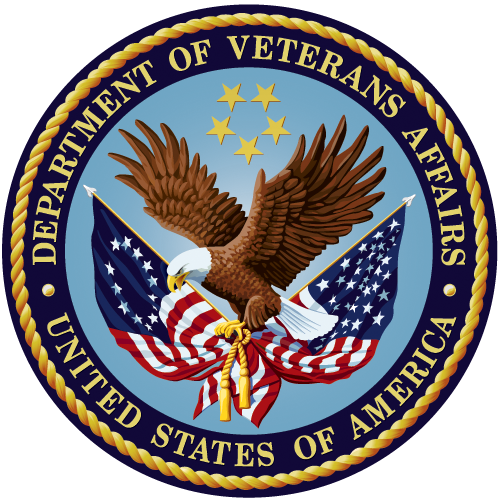 September 2015Department of Veterans Affairs (VA)Office of Information and Technology (OI&T)Product Development (PD)Revision HistoryPrefaceThe Veterans Health Information Systems and Architecture (VISTA) formerly Decentralized Hospital Computer Program (DHCP) Laboratory Emerging Pathogens Initiative (EPI) Patch LR*5.2*132 Technical and User Guide provides the Department of Veterans Affairs Medical Center (DVAMC) Information Resource Management (IRM) and other medical center users with a straightforward means for installing and implementing the EPI software package.NOTE: It is highly recommended that the Laboratory Information Manager (LIM), and a representative from the Microbiology section (director, supervisor, or technologist) jointly participate in reviewing the 14 Emerging Pathogen parameters descriptions and entering of data for the EPI software package. The individual(s) will be responsible for initially defining the EPI parameters and a yearly review of the 14 Emerging Pathogens.It is also suggested that a Total Quality Improvement/Quality Improvement/ Quality Assurance (TQI/QI/QA) staff (or person at the site with similar function) be involved in the EPI process. The individual(s) will assist in initially defining the EPI parameters, a yearly review of the 14 Emerging Pathogens, and a periodic review of the ICD codes to assure they are current. Also, this function will help coordinate the overall implementation at each site.The International Classification of Diseases, Tenth Revision (ICD-10) Remediation patch LR* 5.2*421 makes the following changes to the EPI application:  The following fields and screens have been updated to refer to “ICD” rather than “ICD9”:Laboratory Search/Extract Parameters Input screensEnter/Edit Local Pathogens screensDetailed Verification ReportHelp text  Within the Enter/Edit Local Pathogens and Laboratory Search/Extract Parameters Input screens, users are prompted to specify a code set on which to search prior to entering an ICD code. Based on this input, the system will only allow ICD-9 entry or ICD-10 entry.  The Pathogen Inquiry option has been modified to list both ICD-9 and ICD-10 codes.   The Generate Local Report/Spreadsheet option has been modified to include both the Diagnosis Code Set Designation and the Diagnosis Code.    Health Level 7 (HL7) Reports that are sent to Austin Information Technical Center (AITC) have been modified to include ICD-10 Codes and Descriptions, which are included in the DG1 HL7 Segments.The ICD-10 PTF Modifications patch LR*5.2*442 made changes to accommodate the expanded number of ICD-10 codes that can now be entered in a patient record.EPI Technical and User Guide focuses on easy-to-follow, step-by-step instructions. This guide includes the following four sections:Pre-Installation: This section covers the requirements that must be performed prior to installing the software.Installation Instructions: This section includes a detailed example of the actual EPI Patch LR*5.2*132 installation process.Post Installation Instructions: This section provides all the necessary information required for the IRM personnel to implement the EPI software package after the installation process is completed.User Guide: This section provides all necessary information required for the user to implement and maintain the EPI software. Table of ContentsPreface	ivIntroduction	1Major functions:	1Objectives:	1How The Software Accomplishes The Objective:	1VISTA Process	2Local Reports	2Austin Automation Center:	3EPI Technical and User Guide Notations	7Screen Displays	7Computer Dialogue	7User Response	7Return Symbol <Enter>	7Tab Symbol <Tab>	7References	8EPI Technical and User Guide Distributions	8Electronic Distributions	8Hyper Text Markup Language (HTML)	8Portable Document Format (PDF)	8Hard Copy	8Pre-installation Instructions	9Hardware and Operating System Requirements	9Performance/Capacity Impact	9Backup Routines	9EPI Test Sites	10Test Account	10Installation Time	10Kernel Installation and Distribution System (KIDS)	11Health Level Seven (HL7)	11Database Integration Agreements (DBIA)	11EPI Routines	11Staffing Requirement	13IRM Staff	13Laboratory Staff	13Total Quality Improvement/Quality Improvement/Quality Assurance (TQI/QI/QA) Staff	13VISTA\DHCP Software Requirements	14Patches Required	14EPI Files	14EPI Namespace	14EPI Menu and Options	15Emerging Pathogens Nightly Task Option	15New Q-EPI.MED.VA.GOV Domain	16Protocols	16EPI-Mail Groups	16Data Dictionaries	17Installation Instructions	23Installation Time	23Installation Process	24Post Installation Instructions	30DSM/Alpha Sites	30MSM Sites	30IRM Staff	30Health Level Seven (HL7) Protocol	34Laboratory EPI Patch LR*5.2*132 User Guide	44Emerging Pathogens	44Emerging Pathogen Primary Menu	45Emerging Pathogens Descriptions and Screen Displays	47Candida (Reference #8)	47Clostridium difficile (Reference #4)	51Creutzfeldt-Jakob Disease (CJD) (Reference #13)	54Cryptosporidium (Reference #9)	57Dengue (Reference #12)	60E. coli O157:H7 (Reference #10)	63Hepatitis C Antibody Positive (Reference #2)	67Legionella (Reference #7)	70Leishmaniasis (Reference #14)	73Malaria (Reference #11)	76Penicillin- Resistant Pneumococcus (Reference #3)	79Streptococcus-Group A (Reference #6	82Tuberculosis (Reference #5)	85Vancomycin-Resistant Enterococcus (VRE) (Reference #1)	88Conclusion	92Appendix	96Validation Of Data Capture	96Emerging Pathogens Verification Report	98Table of Reject and Warning Codes	100Editing TOPOGRAPHY file (#61)	103How to Link Antimicrobial Entries to Workload Codes Entries	104Request Form	105Helpful Hints:	107Screens Enter/Edits	107How to delete a entry.	107How to add a entry	108Clostridium difficile	109EPI Mail Groups Assignments	111Office of the Director (00)	111Transmitting a Message to Austin	113EPI Processing Report	114IntroductionUnder the auspices of the Program Office for Infectious Diseases VAHQ the Laboratory Emerging Pathogens Initiative (EPI) software package is to allow the Department of Veterans Affairs (DVA) to track Emerging Pathogens on the national level without the necessity for additional local data entry. Using this objective information, plans can be formulated on the national level for intervention strategies and resource needs. Results of aggregate data can also be shared with appropriate public health authorities for planning on the national level for the non-VA and private health care sectors.Major functions: The Laboratory EPI program is designed to automatically provide data on emerging pathogens to Veterans Affairs Headquarters (VAHQ) without additional individual data entry at the site level. The data will be sent to Austin Information Technology Center (AITC) for initial processing and coupling with denominator data related to workload. VAHQ data retrieval and analysis can then be accomplished.Objectives:Identify Emerging Pathogens.Extract specific data associated with the Emerging Pathogen.Transmit data to AITC.Create national Statistical Analysis System (SAS) data sets for Infectious Diseases Program Office access.How The Software Accomplishes The Objective:Emerging Pathogens (as defined by VAHQ) act as triggers for data acquisition for the automated program. The system then retrieves relevant, predetermined, patient-specific information for transmission to the central data repository. Once at that location, the data will be analyzed using a SAS based statistical package. VAHQ Reports can then be generated for appropriate use and distribution.VISTA ProcessThe Department of Veterans Affairs provides a unique opportunity to assist public health surveillance activities for new, antibiotic-resistant, or otherwise problematic pathogens. The Laboratory EPI software interface will obtain data from the VistA database and report the data to a registry that will assist the Emerging Pathogens Initiative of the VAHQ Infectious Disease Program Office to produce predictive trends in health care events.The EPI software consists of two new files, 10 new routines, two mail groups, one menu consisting of three options, and one Emerging Pathogens Nightly Task option. After installation minimal file setup will be required. Two mail groups are created and will require populating with the appropriate members. Some of the Emerging Pathogens data will have to be added using the Emerging Pathogens Parameter update option if the installation process cannot make the match. IRM personnel will assign the Emerging Pathogens Primary Menu to a specified user (TQI/QI/QA staff, Laboratory Information Manager (LIM), and Microbiology personnel are highly recommended).The Search/Extract process runs once a month. This process uses the criteria defined in the EMERGING PATHOGEN file (#69.5) to search the verified Lab results in the LAB DATA file (#63) and PTF file (#45) for any of the defined Emerging Pathogens. If an Emerging Pathogen is identified the Search/Extract process builds an entry into the ^TMP global along with the appropriate inpatient or outpatient information. An inpatient associated PTF number is placed into the EMERGING PATHOGEN file (#69.5) for the appropriate Emerging Pathogen until the inpatient is discharged. During the sequential months the inpatient associated PTF record is monitored until discharged. The additional discharge information is sent to Austin as a “patient update.”Local Reports On a monthly basis the EPI data is transmitted to the AITC. Before the EPI data is transmitted, an Emerging Pathogens Verification Report is available for the sites to review, verify, and make corrections if needed. After the EPI data is transmitted to AITC, it is then added to the National Database.The purpose of the Emerging Pathogen Verification Report is to determine that the information being sent to ACC is accurate (i.e. complete social security numbers, valid Date of Births, and the Period of Services are present). The purpose of verification is not to determine that the total reported for actual laboratory or ICD collected data are valid (i.e. that there were X numbers of cases of positive tests for Hepatitis C or that there were X positive culture results for Streptococcus, Group A). The validation of laboratory and ICD capture should be done with the initial setup of the patch and at intermittent periodic review as determined by site (e.g. see Appendix section).Austin Automation Center:The Austin Automation Center creates two file structures, both in Statistical Analysis System (SAS) file format, which are used primarily as a source of data for the Infectious Diseases Program Office. The data will be available to the Infectious Diseases Program Office to be manipulated and used for analysis and reporting.The two file structures are referred to as the “Numerators” and the “Denominators” because of their planned utilization.Numerator:This file is an accumulation of the EPI data sent from all medical centers. It will contain twelve individual months’ worth of data and will be updated monthly. Each month the oldest month will be dropped from the file and the latest month’s data will be added. Upon receipt of the monthly input, the AITC will return acknowledgments to the facility, and will identify any “problem” transmissions. These “problem” transmissions are records that, because of field format or the actual field value, either Austin is rejecting as invalid records or is just warning the facility that the record has some discrepancy, but it is not being rejected. Both the “problem” transmissions and the accepted records are documented on a Processing Report that will be transmitted from Austin to the facility. This Processing Report will itemize all of the transmissions received by Austin and will document the records status as either being accepted or rejected (with the reason code identified) but with a warning that there is something unusual about the value of one or more fields (warning reason code identified). An example of the “Tables of Reject and Warning codes” are located in the Appendix section of this guide. The Numerator information will be specific to unique patients with a VAHQ designated Emerging Pathogen which has been flagged through the VistA process. Numerator data will be collected and transmitted to Austin monthly.Denominator: This file will provide to the Infectious Diseases Program Office, data elements for each facility. The source of these data elements will be the corporate medical data base residing in Austin. The individual files that these data elements will be extracted from are the National Patient Care (NPC), Inpatient Treatment File (PTF), Automated Management Information System (AMIS) and Cost Distribution Report (CDR) systems.The data elements are:Unique SSN served (inpatient and outpatient together)Total # of dischargesTotal unique SSN dischargesInpatient hospital daysInpatient ICU daysUnique SSN encounters for both inpatient and outpatient A “running 12 month” accumulation is required (i.e., there will always be one year’s worth of monthly counts) with the oldest month dropped off each cycle and a new one added.NOTE: The need to track individual station data and to consolidate by parent station has not been specified. At this time we are only gathering by individual station number.EPI Technical and User Guide NotationsThis section addresses the symbols and computer dialogue that are displayed in this guide.Screen DisplaysThe EPI Primary menu options are using VA FileMan-ScreenMan forms for editing and displaying data. For detailed instructions using ScreenMan forms please refer to the VA FileMan V. 21.0 User Manual, Section 6 - ScreenMan.Computer DialogueThe computer dialogue appears in Courier font, no larger than 10 points.Example: Courier font 10 pointsUser ResponseUser entry response appears in boldface type Courier font, no larger than 10 points.Example: Boldface typeReturn Symbol <Enter>User response to computer dialogue is followed by the <Enter> symbol which appears in Courier font, no larger than 10 points, and bolded.Example: <Enter>Tab Symbol <Tab>User response to computer dialogue is followed by the <Tab> symbol which appears in Courier font, no larger than 10 points, and bolded.Example: <Tab>ReferencesKernel V. 8.0 Systems ManualHL7 V. 1.6 ManualsPIMS V. 5.3 ManualsVA FileMan V. 21.0 User Manual, Section 6 - ScreenMan.EPI Technical and User Guide DistributionsThe EPI Technical and User Guide is distributed in hard copy and electronic formats. Listed below are the ways the EPI guide may be obtained.Electronic DistributionsHyper Text Markup Language (HTML)The EPI Technical and User Guide is available on the Intranet at the following address http://www.va.gov/vdl/application.asp?appid=118Portable Document Format (PDF)The EPI Technical and User Guide is available on the ANONYMOUS.SOFTWARE accounts at the Albany, Hines, and Salt Lake City Information Resources Management Field Offices (IRMFOs) in the Portable Document Format (PDF).IRMFO	FTP AddressREDACTEDREDACTEDREDACTEDNOTE: This guide is also available in PDF on the Intranet at the following address http://www.va.gov/vdl/application.asp?appid=118Hard CopyThe EPI Technical and User Guide hard copies are distributed to all VA Medical Centers by the National Center for Documentation (NCD).Pre-installation InstructionsNOTE: For patch LR*5.2*442 pre-installation instructions, please refer to the ICD-10 PTF Modifications Installation Guide: http://www.va.gov/vdl/application.asp?appid=118NOTE: For patch LR*5.2*421 pre-installation instructions, please refer to the ICD-10 Release Notes for LR*5.2*421.This Pre-Installation Instructions section provides the necessary information and requirements for installing EPI Patch LR*5.2*132.Hardware and Operating System RequirementsVISTA software operates on two hardware platforms. The hardware platforms are mini-computer category, providing multi-tasking and multi-user capabilities.The hardware systems are:	Digital Equipment Corporation (DEC) Alpha series using DEC Open Virtual Memory System (VMS), Version 6.1 or greater, operating system. This platform uses DEC System Mumps (DSM), version 6.3 or greater, of American National Standards Institutes (ANSI) of Massachusetts General Hospital Utility Multi-Programming System (MUMPS) also known as ‘M’ language. MUMPS is a Federal Information Processing Standard (FIPS) language.Personal Computer (PC) System with 486 or Pentium computer processor chip using Microsoft Disk Operating System (MS-DOS). This platform uses Micronetics Standard Mumps (MSM), Version 3.0.14 or greater, of American National Standards Institutes (ANSI) of Massachusetts General Hospital Utility Multi-Programming System (MUMPS) also known as 'M' language. MUMPS is a Federal Information Processing Standard (FIPS) language.Performance/Capacity ImpactThere are no changes in the performance of the system once the installation process is complete.Backup RoutinesIt is highly recommended that a backup of the transport global is performed.EPI Test SitesThis chart displays the sites that assisted in testing the EPI Patch LR*5.2*132 prior to the release date.Test AccountIt is highly recommended that the EPI Patch LR*5.2*132 is installed into a test account before installing into a live Production Account. The Test and Production Accounts must include all required software versions and patches to assure a successful installation of this patch.Installation TimeThe actual installation time for this patch should take no more than 10 minutes. Although users may remain on the system, it is recommended that you install this patch during non-peak hours. Kernel Installation and Distribution System (KIDS)The Kernel Installation and Distribution System(KIDS) is a new method of installing DHCP software and a new module in Kernel Version 8.0. The Emerging Pathogens Initiative LR*5.2*132 patch is distributed using KIDS. For further instructions on using KIDS please refer to the Kernel Version 8.0 Systems Manual.Health Level Seven (HL7) The Emerging Pathogen Initiative Patch LR*5.2*132 is using the DHCP HL7 software to transport the EPI health care data onto the AITC, formerly AAC system. These health care data are extracted from the Laboratory, PIMS, Social Work, and EPI data bases. The health care data are used to assist public health surveillance activities for new antibiotic - resistant or otherwise problematic pathogens. The EPI health care data reside on the AITC system.Database Integration Agreements (DBIA)The following new DBIA was approved for VistA Laboratory ICD-10 PTF Modifications patch LR*5.2*442:DBIA#6130There are three DBIAs (#418, #1372, and #1881) that were approved for the EPI Patch LR*5.2*132.EPI RoutinesNOTE: The below routine list includes three routines (LRAPQAT1, LREPI3 and LREPI5) that have been modified for patch LR*5.2*442.NOTE: The below routine list includes three routines (LR421P, LREPICD, and LRESPIXDG) that have been added for Patch LR*5.2*421.LR132LR132PLR175LR175PLR421PLRAPQAT1LREPILREPI1ALREPI2LREPI3LREPI4LREPI5LREPIAKLREPICDLREPICYLREPILKLREPIPHLREPIPILREPIRMLREPIRNLREPIRPLREPIRP3LREPIRP5LREPIRP7LREPIRS1LREPIRS3LRESPIXDGStaffing RequirementIRM StaffIRM staff is required for installing EPI Patch LR*5.2*132, setting up the EPI-Domain, EPI-Lab mail groups and menu assignments.Laboratory StaffIt is highly recommended that the Laboratory Information Manager (LIM), and a representative from the Microbiology section (director, supervisor, or technologist) jointly participate in reviewing the 14 Emerging Pathogen descriptions and entering of data for the EPI software package. The individual(s) will assist in the initially setting of the EPI parameters and doing periodic reviews of the parameters to assure they are current. Total Quality Improvement/Quality Improvement/Quality Assurance (TQI/QI/QA) StaffIt is highly recommended that a Total Quality Improvement/Quality Improvement/ Quality Assurance (TQI/QI/QA) staff (or persons at site with similar function) be involved in the EPI process due to the multi-disciplinary nature of the information to be retrieved by the EPI program (both patient-specific for pathogens and site-specific for denominators). This will facilitate coordination of subsequent site interactions once the actual patch has been installed (i.e. to be responsible for reviewing verification reports, transmitting data once it is determined to be correct, review the data error messages and make corrections as needed, periodic validation of verification reports, to assist with coordinating the yearly update of parameters, and the intermittent specific update of parameters requests from Veterans Affairs Headquarters).VISTA\DHCP Software RequirementsPackages	Versions (or Greater)VA FileMan	21 (with patches installed)Kernel	8.0 (with patches installed)Laboratory	5.2 (with patches installed)MAS/PIMS	5.3 (with patches installed)HL7	1.6 (with patches installed)Social Work	3.0 (with patches installed)MailMan	7.1 (with patches installed)Patches RequiredNOTE: For patches required for LR*5.2*442, please refer to the ICD-10 PTF Modifications Installation Guide: http://www.va.gov/vdl/application.asp?appid=118Prior to the installation of LR*5.2*132, the following patches MUST be installed: Packages	PatchesKernel V. 8.0	XU*8*44MailMan V.7.1	XM*DBA*103 (EPI-Lab Domain)Health Level Seven V. 1.6	HL*1.6*17Laboratory V. 5.2	LR*5.2*128Social Work V. 3.0	SOW*3*42 (install after LR*5.2*128)EPI FilesEMERGING PATH PROTOCOL file (#69.4): This file contains additional parameters that are not specific to entries in EMERGING PATHOGENS file (#69.5), but are specific to the protocol used. EMERGING PATHOGENS file (#69.5): This file contains search criteria along with additional information associated with the Emerging Pathogen Initiative (EPI) software. This file should only be edited using the ScreenMan ‘Emerging Pathogens Parameter update’ option which is provided by the EPI Software.EPI NamespaceThe EPI Patch LR*5.2*132 is using Laboratory’s LR namespace.EPI Menu and OptionsThe Laboratory EPI software has one stand-alone menu. There are no locks or security keys created for this menu. The Emerging Pathogen Primary Menu consists of the following three options:Antimicrobial Link Update: This option will allows the user to link the ANTIMICROBIAL SUSCEPIBILTY' file (#62.06) with WKLD CODE file (#64).NOTE: Please see the Appendix section of this guide on “How to Link Antimicrobial Entries to Workload Codes Entries” using this option.Emerging Pathogen Manual Run: This option allows the user to select any month to run the Search/Extract process manually. The first and last day of the month will be determined automatically.Emerging Pathogens Parameter update: This option is used to define the search criteria along with additional information associated with the Emerging Pathogen Initiative.NOTE: The Emerging Pathogen Primary Menu options are using VA FileMan screens displays, referred to as ScreenMan. For detailed instructions on how to use the screens displays please review the VA FileMan V. 21.0 User Manual, Section 6 ScreenMan.Emerging Pathogens Nightly Task OptionThe Emerging Pathogens Nightly Task option must be scheduled to run each night by TaskMan. This option will build the Emerging Pathogen HL7 Message for Austin. The HL7 message is built after the 15th day of each month for the previous month search data.New REDACTED DomainThe new REDACTED domain implementation instructions are released by MailMan XM*DBA*103 informational patch.ProtocolsLREP: This event driver protocol defines the associated parameters needed to build the HL7 Message used to send the EPI data to Austin.LREPI CLIENT: This subscriber protocol defines the parameter needed by the HL7 package to determine where to send the HL7 formatted message containing the EPI information. EPI-Mail GroupsThe EPI Patch LR*5.2*132 creates two mail groups during the installation process.EPI: This mail group is used for the transmission of HL7 messages derived from the parameters defined in the EMERGING PATHOGEN file (#69.5) to the Austin Automation Center. This mail group will also receive Confirmation and Processing Report Messages from Austin.EPI-REPORT: This mail group is used to deliver a formatted report taken from the HL7 message that is created to assist in the verification of data.NOTE: The Office of the Director (00) will be the initial individual/function to whom the EPI mail and EPI-Report mail groups will be directed. The Office of the Director at each site will then determine responsible individual(s)/function(s) for the mail groups. For further information regarding the EPI mail groups please see the Appendix section page 122.NOTE: To transmit a mail message please reference the example in the Appendix section of this guide.Data DictionariesEMERGING PATH PROTOCOL file (#69.4)STANDARD DATA DICTIONARY #69.4 -- EMERGING PATH PROTOCOL FILE   01/30/97  PAGE 1STORED IN ^LAB(69.4,  (1 ENTRY)   SITE: DALLAS ISC-DEVELOPMENT DATA          NAME                  GLOBAL        DATAELEMENT       TITLE                 LOCATION      TYPE-------------------------------------------------------------------------------This file contains additional parameters that are not specific to entries in file (#69.5), but are specific to the protocol used.POINTED TO BY: PROTOCOL field (#12) of the EMERGING PATHOGENS File (#69.5) CROSS REFERENCED BY: PROTOCOL(B)CREATED ON: NOV 8,199669.4,.01      PROTOCOL               0;1 POINTER TO PROTOCOL FILE (#101)                                 (Required)              INPUT TRANSFORM:  S DINUM=X              LAST EDITED:      NOV 08, 1996 DESCRIPTION:      Select the protocol from the Protocol file                                (#101) that will be used to build the HL7                                Message. This allows additional parameters to                                be associated with the protocol.               NOTES:           XXXX--CAN'T BE ALTERED EXCEPT BY PROGRAMMER              CROSS-REFERENCE:  69.4^B                                 1)= S ^LAB(69.4,"B",$E(X,1,30),DA)=""                                2)= K ^LAB(69.4,"B",$E(X,1,30),DA)69.4,1        Report Mail Group      0;2 POINTER TO MAIL GROUP FILE (#3.8)              LAST EDITED:      NOV 08, 1996               HELP-PROMPT:      Select what mail group to send the verification                                 report.               DESCRIPTION:      This defines what mail group to send the                                verification report.69.4,2        Message Size           0;3 NUMBER              INPUT TRANSFORM:  K:+X'=X!(X>999999)!(X<100)!(X?.E1"."1N.N) X              LAST EDITED:      DEC 04, 1996               HELP-PROMPT:      Type a Number between 100 and 999999, 0 Decimal                                Digits.              DESCRIPTION:      This determines how big the HL7 message will be                                before it breaks into another message. FILES POINTED TO                  FIELDSMAIL GROUP (#3.8)                 Report Mail Group (#1)PROTOCOL (#101)                   PROTOCOL (#.01)INPUT TEMPLATE(S):PRINT TEMPLATE(S):SORT TEMPLATE(S):FORM(S)/BLOCK(S):EMERGING PATHOGENS file (#69.5)STANDARD DATA DICTIONARY #69.5 -- EMERGING PATHOGENS FILE     01/30/97  PAGE 1STORED IN ^LAB(69.5,  (14 ENTRIES)  SITE: DALLAS ISC-DEVELOPMENT ACCOUNTDATA          NAME                  GLOBAL        DATAELEMENT       TITLE                 LOCATION      TYPE------------------------------------------------------------------------------This file contains search criteria along with additional information associated with the Emerging Pathogen Initiative (EPI) software. This file should only be edited using the ScreenMan 'Emerging Pathogens Parameter update' option that is provided by the EPI software.CROSS REFERENCED BY: NAME(B), REFERENCE NUMBER(C)CREATED ON: AUG 29,199669.5,.01      NAME                   0;1 FREE TEXT (Required)              INPUT TRANSFORM:  K:$L(X)>50!($L(X)<3)!'(X'?1P.E)!(X'?.ANP) X              LAST EDITED:      DEC 17, 1996               HELP-PROMPT:      Answer must be 3-50 characters in length.               NOTES:            XXXX--CAN'T BE ALTERED EXCEPT BY PROGRAMMER              DESCRIPTION:      This is the name of the Search/Extract                                parameters you are defining.              CROSS-REFERENCE:  69.5^B                                 1)= S ^LAB(69.5,"B",$E(X,1,30),DA)=""                                2)= K ^LAB(69.5,"B",$E(X,1,30),DA)69.5,.05      REFERENCE NUMBER       0;9 NUMBER              INPUT TRANSFORM: K:+X'=X!(X>999)!(X<1)!(X?.E1"."1N.N)!(X'>99)!                               (^LAB(69.5,"C",X)) X              LAST EDITED:      NOV 29, 1996               HELP-PROMPT:      Type a Number between 100 and 999. Numbers from                                 1 to   99 are reserved for future use.                                 UNEDITABLE              NOTES:            XXXX--CAN'T BE ALTERED EXCEPT BY PROGRAMMER              DESCRIPTION:      This is a unique number used to identify this                                entry.              CROSS-REFERENCE:  69.5^C                                 1)= S ^LAB(69.5,"C",$E(X,1,30),DA)=""                                2)= K ^LAB(69.5,"C",$E(X,1,30),DA)69.5,1        ACTIVE                 0;2 SET                                '0' FOR YES;                                 '1' FOR NO;              LAST EDITED:      AUG 29, 1996              HELP-PROMPT:      Indicates if the entry is active or inactive.              DESCRIPTION:      This defines if this entry is active or not.69.5,2        LAB TEST             1;0 POINTER Multiple #69.52              DESCRIPTION:      This is the test that is searched for.69.52,.01     LAB TEST              0;1 POINTER TO LABORATORY TEST FILE (#60)                                (Multiply asked)              INPUT TRANSFORM:  I $P($G(^(0)),U,4)="CH" D ^DIC K DIC S DIC=DIE                                ,X=+Y K:Y<0 X              LAST EDITED:      OCT 07, 1996               HELP-PROMPT:      Consider this synonymous with chemistry, serology,                                hematology “blood/serum” test. STANDARD DATA DICTIONARY #69.5 -- EMERGING PATHOGENS FILE   01/30/97  PAGE 2STORED IN ^LAB(69.5,  (14 ENTRIES)  SITE: DALLAS ISC-DEVELOPMENT ACCOUNTDATA          NAME                  GLOBAL        DATAELEMENT       TITLE                 LOCATION      TYPE------------------------------------------------------------------------------              DESCRIPTION:      This is the lab test that is searched for and                                retrieved.                  SCREEN:       I $P($G(^(0)),U,4)="CH"EXPLANATION:      Only CH subscripts are selectable.              CROSS-REFERENCE:  69.52^B                                   1)= S ^LAB(69.5,DA(1),1,"B",$E(X,1,30),DA)=""                                  2)= K ^LAB(69.5,DA(1),1,"B",$E(X,1,30),DA)69.52,1         INDICATOR              0;2 SET                                  '1' FOR Use Reference Ranges;                                  '2' FOR Contains;                                   '3' FOR Greater Than;                                   '4' FOR Less Than;                                   '5' FOR Equal to;                  LAST EDITED:      SEP 18, 1996                  HELP-PROMPT:      Select the Code that will determine how to match                                   lab results                 DESCRIPTION:      This indicates if the search for the lab test                                   is conditional.69.52,2         INDICATED VALUE        0;3 FREE TEXT                INPUT TRANSFORM:  K:$L(X)>15!($L(X)<1) X                LAST EDITED:      SEP 17, 1996                 HELP-PROMPT:      Answer must be 1-15 characters in length.                 DESCRIPTION:      If the search is conditional this defines the                                  criteria. 69.5,3          ETIOLOGY             2;0 POINTER Multiple #69.53                DESCRIPTION:         This defines the Etiology to search for.69.53,.01       ETIOLOGY               0;1 POINTER TO ETIOLOGY FIELD FILE (#61.2)                                       (Multiply asked)                LAST EDITED:      AUG 29, 1996                 HELP-PROMPT:      Select the Etiology to search for.                DESCRIPTION:      This defines the Etiology to search for.                                  Select the appropriate Etiology.                CROSS-REFERENCE:  69.53^B                                   1)= S ^LAB(69.5,DA(1),2,"B",$E(X,1,30),DA)=""                                  2)= K ^LAB(69.5,DA(1),2,"B",$E(X,1,30),DA)69.5,4          ICD DIAGNOSIS          3;0 POINTER Multiple #69.54                LAST EDITED:      JUN 12, 2012                 DESCRIPTION:      This defines the ICD to search for.  69.54,.01       ICD DIAGNOSIS          0;1 POINTER TO ICD DIAGNOSIS FILE (#80)                                       (Multiply asked)                LAST EDITED:      SEP 17, 2012                 HELP-PROMPT:      Select the ICD standardized code, used                                  nationwide in federal and non-federal private                                   health care facilities, to be included in the search.                 DESCRIPTION:      This defines an ICD for use in emerging                                  pathogens data search/extract.                  CROSS-REFERENCE:  69.54^B                                  1)= S LAB(69.5,DA(1),3,"B",$E(X,1,30),DA)=""                                  2)= K ^LAB(69.5,DA(1),3,"B",$E(X,1,30),DA)69.54,1         CODING SYSTEM     0;2 POINTER TO ICD CODING SYSTEMS FILE (#80.4)                LAST EDITED:      AUG 10, 2012                 HELP-PROMPT:      Enter the applicable ICD coding system for                                   this ICD.69.5,5         ANTIMICROBIAL SUSCEPTIBILITY 4;0 POINTER Multiple #69.55               LAST EDITED:      JAN 22, 1997                DESCRIPTION:      This determines that if any of the Etiologies                                 selected are to be resistant to any                                 Antimicrobials.69.55,.01       ANTIMICROBIAL SUSCEPTIBILITY 0;1 POINTER TO ANTIMICROBIAL                SUSCEPTIBILITY FILE (#62.06) (Multiply asked)                LAST EDITED:      JAN 22, 1997                 HELP-PROMPT:      Enter the Antimicrobial that will be used in                                  screening out sensitive Etiologies.                DESCRIPTION:      This determines that if any of the Etiologies                                  selected are to be resistant to any                                  Antimicrobials. Select the appropriate                                  Antimicrobials to screen out the Etiologies.                CROSS-REFERENCE:  69.55^B                                   1)= S ^LAB(69.5,DA(1),4,"B",$E(X,1,30),DA)=""                                  2)= K ^LAB(69.5,DA(1),4,"B",$E(X,1,30),DA)69.5,6        INCLUDED SITES         5;0 POINTER Multiple #69.56              LAST EDITED:        OCT 04, 1996               DESCRIPTION:        This determines what Topography to screen for.69.56,.01       TOPOGRAPHY               0;1 POINTER TO TOPOGRAPHY FIELD FILE (#61)                                  (Multiply asked)                LAST EDITED:      OCT 04, 1996                 HELP-PROMPT:      selection of a Topography screens all others out                                  except the ones selected. For “ALL” leave blank.                                  Not to be used in conjunction with the exclude                                  Topography                DESCRIPTION:      This determines what Topography to screen                                  for. Select the appropriate Topography to                                  include in the extract.                CROSS-REFERENCE:  69.56^B                                   1)= S ^LAB(69.5,DA(1),5,"B",$E(X,1,30),DA)=""                                  2)= K ^LAB(69.5,DA(1),5,"B",$E(X,1,30),DA)69.5,7        EXCLUDED SITES         6;0 POINTER Multiple #69.57              DESCRIPTION:        This determines what Topography to screen out.69.57,.01     TOPOGRAPHY             0;1 POINTER TO TOPOGRAPHY FIELD FILE (#61)                                     (Multiply asked)                LAST EDITED:      OCT 04, 1996                HELP-PROMPT:      Select the Topography to out. Not to be used in                                  conjunction with the Include Topography selection.                DESCRIPTION:      This determines what Topography to screen                                  out. Select the appropriate Topography to be                                  excluded from the extract.STANDARD DATA DICTIONARY #69.5 -- EMERGING PATHOGENS FILE   01/30/97  PAGE 4STORED IN ^LAB(69.5,  (14 ENTRIES)   SITE: DALLAS ISC-DEVELOPMENT ACCOUNT DATA          NAME                  GLOBAL        DATAELEMENT       TITLE                 LOCATION      TYPE-------------------------------------------------------------------------------                CROSS-REFERENCE:  69.57^B                                   1)= S ^LAB(69.5,DA(1),6,"B",$E(X,1,30),DA)=""                                  2)= K ^LAB(69.5,DA(1),6,"B",$E(X,1,30),DA)69.5,9        RUN DATE               0;4 DATE              INPUT TRANSFORM:  S %DT="ESTX" D ^%DT S X=Y K:Y<1 X              LAST EDITED:      OCT 09, 1996              HELP-PROMPT:      Date that the last Auto Search/Extract processed.              DESCRIPTION:      The date that the last Auto Search/Extract                                processed69.5,10       CYCLE                  0;5 SET                                'Y' FOR YEARLY;                                 'M' FOR MONTHLY;                                 'W' FOR WEEKLY;                                 'D' FOR DAILY;               LAST EDITED:      OCT 09, 1996               HELP-PROMPT:      This field is currently not used. For future use.              DESCRIPTION:      This field is not currently used.69.5,11       FIRST ENCOUNTER        0;6 SET                                '1' FOR YES;                                '0' FOR NO;              LAST EDITED:      DEC 30, 1996              HELP-PROMPT:      Limits the output to the first encounter for the              DESCRIPTION:      This determines if after the first encounter is                                found and extracted should sequential                                encounters be extracted. patient. Otherwise list all                                 encounters. 69.5,12       PROTOCOL            0;7 POINTER TO EMERGING PATH PROTOCAL FILE (#69.4)              LAST EDITED:      NOV 08, 1996               HELP-PROMPT:      Defines the protocol used to define the output                                message.              DESCRIPTION:      This defines what protocol is associated with                                the parameters.69.5,13       FOLLOW PTF             0;8 SET                                '1' FOR YES;                                 '0' FOR NO;               LAST EDITED:      OCT 17, 1996              HELP-PROMPT:      Indicates if the PTF record will be followed until                                a discharge has been entered.              DESCRIPTION:      This determines that if a inpatient encounter                                does not have a discharge should the discharge                                information be updated upon discharge.69.5,14       PTF                    7;0 POINTER Multiple #69.514                               (Add New Entry without Asking)              DESCRIPTION:     This is the Inpatient information to follow.STANDARD DATA DICTIONARY #69.5 -- EMERGING PATHOGENS FILE   01/30/97  PAGE 5STORED IN ^LAB(69.5,  (14 ENTRIES)   SITE: DALLAS ISC-DEVELOPMENT ACCOUNT UCI:DATA          NAME                  GLOBAL        DATAELEMENT       TITLE                 LOCATION      TYPE-------------------------------------------------------------------------------69.514,.01      PTF                    0;1 POINTER TO PTF FILE (#45)                LAST EDITED:      OCT 17, 1996                DESCRIPTION:      This is the Inpatient information to follow.                CROSS-REFERENCE:  69.514^B                                   1)= S ^LAB(69.5,DA(1),7,"B",$E(X,1,30),DA)=""                                  2)= K ^LAB(69.5,DA(1),7,"B",$E(X,1,30),DA)69.514,1        DATE                   0;2 DATE                INPUT TRANSFORM:  S %DT="E" D ^%DT S X=Y K:Y<1 X                LAST EDITED:      DEC 31, 1996                 DESCRIPTION:      This is the date that the Inpatient discharge                                  information was included in the report as a                                  update.69.5,15       Description            8;0   WORD-PROCESSING #69.515              DESCRIPTION:        This is the general description for the entry.FILES POINTED TO                      FIELDSANTIMICROBIAL SUSCEPTIBILITY      ANTIMICROBIAL SUSCEPTIBILITY:ANTIMICROBIAL                   (#62.06)       SUSCEPTIBILITY (#.01)EMERGING PATH PROTOCAL (#69.4)    PROTOCOL (#12)ETIOLOGY FIELD (#61.2)            ETIOLOGY:ETIOLOGY (#.01)ICD CODING SYSTEMS (#80.4)        ICD DIAGNOSIS:CODING SYSTEM (#1)ICD DIAGNOSIS (#80)               ICD DIAGNOSIS:ICD DIAGNOSIS (#.01)LABORATORY TEST (#60)             LAB TEST:LAB TEST (#.01)PTF (#45)                         PTF:PTF (#.01)TOPOGRAPHY FIELD (#61)            INCLUDED SITES:TOPOGRAPHY (#.01)                                  EXCLUDED SITES:TOPOGRAPHY (#.01)INPUT TEMPLATE(S):PRINT TEMPLATE(S):CAPTIONED                                         USER #0    SORT TEMPLATE(S):FORM(S)/BLOCK(S):  LREPI                         OCT 07, 1996@10:13  USER #6459  LREPIHEAD                     DD #69.5  LREPI2                        DD #69.52  LREPI3                        DD #69.54  LREPI1                        DD #69.5  LREPI11                       DD #69.5  LREPI4                        DD #69.53  LREPI5                        DD #69.55  LREPI6                        DD #69.5  LREPI7                        DD #69.5  LREPI8                        DD #69.56  LREPI9                        DD #69.57  LREPI10                       DD #69.5Installation InstructionsNOTE: For patch LR*5.2*442 installation instructions, please refer to the ICD-10 PTF Modifications Installation Guide: http://www.va.gov/vdl/application.asp?appid=118NOTE: For patch LR*5.2*421 installation instructions, please refer to the ICD-10 Release Notes.For Patch LR*5.2*132: The Kernel Installation and Distribution System (KIDS) is a new method of installing VISTA software and the replacement for DIFROM. The EPI patch LR*5.2*132 is using the KIDS standard distribution. The KIDS standard distributions are done in three phases:Phase 1:	Loading transport globals from a PackMan message.Phase 2:	Answering installation questions for transport globals in a distribution.Phase 3:	KIDS installation of the patch.NOTE: For further instructions on using KIDS, please refer to the Kernel V. 8.0 Systems Manual, Chapter 26, pages 393-409.Installation TimeThe actual installation time for this patch should take no more than 10 minutes. Although users may remain on the system, it is recommended that you install this patch during off-peak hours. NOTE: Kernel Patch XU*8*44 MUST be installed prior to installing EPI Patch LR*5.2*132 or this installation of will abort.Installation ProcessThe following is an example of the terminal screen dialogue seen during the KIDS install. However, the dates shown will not be the same as those on the released version.Phase 1:	Loading transport globals from a PackMan message.KIDS   Kernel Installation & Distribution System          Edits and Distribution ...          Utilities ...          Installation ...Select Kernel Installation & Distribution System Option: <Enter>Installation   1      Load a Distribution   2      Verify Checksums in Transport Global   3      Print Transport Global   4      Compare Transport Global to Current System   5      Backup a Transport Global   6      Install Package(s)          Restart Install of Package(s)          Unload a DistributionSelect Installation Option: 2<Enter>  Verify Checksums in Transport GlobalSelect INSTALL NAME:    LR*5.2*132<Enter>        Loaded from Distribution  1/23/97@07:36:06      => LR*5.2*132DEVICE: HOME//<Enter>PACKAGE: LR*5.2*132     Jan 23, 1997 7:57 am                          PAGE 1----------------------------------------------------------------------------10 Routine checked, 0 failed.   1      Load a Distribution   2      Verify Checksums in Transport Global   3      Print Transport Global   4      Compare Transport Global to Current System   5      Backup a Transport Global   6      Install Package(s)          Restart Install of Package(s)          Unload a DistributionSelect Installation Option: 5<Enter>  Backup a Transport GlobalSelect INSTALL NAME:   LR*5.2*132<Enter>    Loaded from Distribution 1/23/97@07:36:06     => LR*5.2*132 This Distribution was loaded on Jan 23, 1997@07:36:06 with header of LR*5.2*132It consisted of the following Install(s):LR*5.2*132Subject: BACKUP 132Loading Routines for LR*5.2*132.Routine LR132P is not on the disk.......Routine LREPILK is not on the disk...Routine LREPIRP is not on the disk..Send mail to: LABMAIL,ONE<Enter>     Last used MailMan: 23 Jan 97 07:54  Select basket to send to: IN//<Enter>And send to: <Enter>Phase 2:	Answering installation questions for transport globals in a distribution.   1      Load a Distribution   2      Verify Checksums in Transport Global   3      Print Transport Global   4      Compare Transport Global to Current System   5      Backup a Transport Global   6      Install Package(s)          Restart Install of Package(s)          Unload a DistributionSelect Installation Option: 6<Enter>  Install Package(s)Select INSTALL NAME:   LR*5.2*132<Enter>    Loaded from Distribution 1/23/97@07:36:06     => LR*5.2*132This Distribution was loaded on Jan 23, 1997@07:36:06 with header of LR*5.2*132 It consisted of the following Install(s):LR*5.2*132   LR*5.2*132Will first run the Environment Check Routine, LR132                          Environment Check is Ok ---                           Install Questions for LR*5.2*132   62.06     ANTIMICROBIAL SUSCEPTIBILITY  (Partial Definition)Note:  You already have the 'ANTIMICROBIAL SUSCEPTIBILITY' File.   69.4      EMERGING PATH PROTOCOL   69.5      EMERGING PATHOGENS  (including data)Want to DISABLE Scheduled Options, Menu Options, and Protocols? YES// NO<Enter>Enter the Device you want to print the Install messages.You can queue the install by enter a 'Q' at the device prompt.Enter a '^' to abort the install.DEVICE: HOME//<Enter>Phase 3:	KIDS installation of the patch.Install Started for LR*5.2*132 :                Jan 23, 1997@07:59:07 Installing Routines:              Jan 23, 1997@07:59:08 Installing Data Dictionaries:               Jan 23, 1997@07:59:12 Installing Data:                Jan 23, 1997@07:59:13 Installing PACKAGE COMPONENTS:  Installing HELP FRAME Installing FORM Installing MAIL GROUP Installing HL LOWER LEVEL PROTOCOL PARAMETER Installing HL LOGICAL LINK Installing HL7 APPLICATION PARAMETER Installing PROTOCOL Installing OPTION               Jan 23, 1997@07:59:24 Running Post-Install Routine: ^LR132PAdding Protocol 'LREPI' to the Emerging Pathogen File (69.5)**********Updating Emerging Pathogen File (69.5) with ICD9 Codes**Adding 085.0 VISCERAL LEISHMANIASIS into LEISHMANAISISAdding 085.1 CUTAN LEISHMANIAS URBAN into LEISHMANAISISAdding 085.2 CUTAN LEISHMANIAS ASIAN into LEISHMANAISISAdding 085.3 CUTAN LEISHMANIAS ETHIOP into LEISHMANAISISAdding 085.4 CUTAN LEISHMANIAS AMER into LEISHMANAISISAdding 085.5 MUCOCUTAN LEISHMANIASIS into LEISHMANAISISAdding 085.9 LEISHMANIASIS NOS into LEISHMANAISISAdding 084.0 FALCIPARUM MALARIA into MALARIAAdding 084.1 VIVAX MALARIA into MALARIAAdding 084.2 QUARTAN MALARIA into MALARIAAdding 084.3 OVALE MALARIA into MALARIAAdding 084.4 MALARIA NEC into MALARIAAdding 084.5 MIXED MALARIA into MALARIAAdding 084.6 MALARIA NOS into MALARIAAdding 084.7 INDUCED MALARIA into MALARIAAdding 084.8 BLACKWATER FEVER into MALARIAAdding 084.9 MALARIA COMPLICATED NEC into MALARIAAdding 007.8 PROTOZOAL INTEST DIS NEC into CRYPTOSPORIDIUMAdding 046.1 JAKOB-CREUTZFELDT DIS into CREUTZFELDT-JAKOB DISEASEAdding 061. DENGUE into DENGUEAdding 065.4 MOSQUITO-BORNE HEM FEVER into DENGUEAdding 482.80 LEGIONNAIRE'S DISEASE into LEGIONELLA**********Updating Emerging Pathogen File (69.5) with Etiology**Adding CANDIDA ALBICANS into CANDIDAAdding CANDIDA GUILLIERMONDII into CANDIDAAdding CANDIDA KRUSEI into CANDIDAAdding CANDIDA PARAPSILOSIS into CANDIDAAdding CANDIDA PSEUDOTROPICALIS into CANDIDAAdding CANDIDA SKIN TEST ANTIGEN into CANDIDAAdding CANDIDA STELLATOIDEA into CANDIDAAdding CANDIDA TROPICALIS into CANDIDAAdding CANDIDA, NOS into CANDIDAAdding ENTEROCOCCUS  (STREPT. FAECALI into VANC-RES ENTEROCOCCUSAdding LEGIONELLA BOZEMANII into LEGIONELLAAdding LEGIONELLA DUMOFFII into LEGIONELLAAdding LEGIONELLA MICDADEI into LEGIONELLAAdding LEGIONELLA PNEUMOPHILIA into LEGIONELLAAdding LEGIONELLA SP into LEGIONELLAI will auto link file '62.06 ANTIMICROBIAL SUSCEPTIBILITY' to file '64 WKLD CODE.AMIKACN      <----Linked---->     AmikacinAMPICLN      <----Linked---->     AmpicillinCLINDAM      <----Linked---->     ClindamycinCARBCLN      <----Linked---->     CarbenicillinCEFMAND      <----Linked---->     CefamandoleCEFOPERAZONE      <----Linked---->     CefoperazoneCEFOTAXIME      <----Linked---->     CefotaximeCEFOXITIN      <----Linked---->     CefoxitinCEFAZOLIN      <----Linked---->     CefazolinCHLORAM      <----Linked---->     ChloramphenicolERYTHROMYCIN      <----Linked---->     ErythromycinKANAMCN      <----Linked---->     KanamycinMETHCLN      <----Linked---->     MethicillinMEZLOCILLIN      <----Linked---->     MezlocillinNEOMYCN      <----Linked---->     NeomycinNETILMICIN      <----Linked---->     NetilmicinNITROFURANTOIN      <----Linked---->     NitrofurantoinNOVOBIOCIN      <----Linked---->     NovobiocinOXACILLIN      <----Linked---->     OxacillinPENICLN      <----Linked---->     PenicillinPIPERACILLIN      <----Linked---->     PiperacillinPOLYMYXIN B    <----Not Linked---->    No Match FoundRIFAMPIN      <----Linked---->     RifampinTETRCLN    <----Not Linked---->    No Match FoundTOBRMCN      <----Linked---->     TobramycinTRMSULF    <----Not Linked---->    No Match FoundVANCMCN      <----Linked---->     VancomycinMOXALACTAM      <----Linked---->     MoxalactamGENTMCN      <----Linked---->     GentamicinSULFISOXAZOLE    <----Not Linked---->    No Match FoundBACTRCN      <----Linked---->     BacitracinNAFCILLIN      <----Linked---->     NafcillinNALIDIXIC ACID      <----Linked---->     Nalidixic AcidCOLISTIN      <----Linked---->     ColistinCEPHALOTHIN      <----Linked---->     CephalothinMETRONIDAZOLE      <----Linked---->     Metronidazole Updating Routine file    Updating KIDS files    LR*5.2*132 Installed.                Jan 23, 1997@07:59:35. Install Message sent #13957
Install CompletedPost Installation InstructionsNOTE: There are no post installation instructions for LR*5.2*442.NOTE: For patch LR*5.2*421 post installation instructions, please refer to the ICD-10 Release Notes for LR*5.2*421.The post installation instructions for the EPI Patch LR*5.2*132 should be followed as recommended. This will assure a successful implementation of the EPI software.DSM/Alpha SitesIf you have disabled journaling, you may now re-enable it. MSM SitesIt is recommended that MSM sites move the routines to the other servers. Using a mapped system, rebuild your map set.IRM Staff1. Assure that the Q-EPI-MED.GOV Domain is set-up as instructed by MailMan Patch XM*DBA*103.2. Set-up the EPI-Lab and EPI-Report Lab mail groups. Recipients of these mail groups are designated by the EPI coordinator.3. Using VA FileMan V. 21.0 edit the facility name field in the HL7 APPLICATION PARAMETER file (#771) for the EPI-LAB entry.Example:Select OPTION: ENTER OR EDIT FILE ENTRIES  INPUT TO WHAT FILE:  HL7 APPLICATION PARAMETER<Enter>                                          (7 entries)EDIT WHICH FIELD: ALL// FACILITY NAME<Enter>THEN EDIT FIELD: <Enter>Select HL7 APPLICATION PARAMETER NAME: EPI-LAB<Enter>          ACTIVEFACILITY NAME: 170<Enter>     Enter your facility numberSelect HL7 APPLICATION PARAMETER NAME: <Enter>4. Start the Lower Level Protocol of the HL7 V. 1.6 background job for EPI.Select Systems Manager Menu Option:    HL7 Main<Enter> Menu   1      V1.5 OPTIONS ...   2      V1.6 OPTIONS ...   3      Activate/Inactivate Application   4      Print/Display Menu ...   5      Purge Message Text File EntriesSelect HL7 Main Menu Option: 2<Enter>  V1.6 OPTIONS   1      Communications Server ...   2      Interface Workbench   3      Message RequeuerSelect V1.6 OPTIONS Option: 1<Enter>  Communications Server   1      Edit Communication Server parameters   2      Manage incoming & outgoing filers ...   3      Monitor incoming & outgoing filers   4      Start LLP   5      Stop LLP   6      Systems Link Monitor   7      Logical Link Queue Management ...   8      ReportSelect Communications Server Option: 4<Enter>  Start LLPThis option is used to launch the lower level protocol for the appropriate device.  Please select the node with which you wantto communicateSelect HL LOGICAL LINK NODE: EPI-LAB<Enter>The LLP was last shutdown on JAN 30, 1997 12:06:19.     Select one of the following:          F         FOREGROUND          B         BACKGROUND          Q         QUITMethod for running the receiver: B//<Enter> ACKGROUNDJob was queued as 131225.5. Assign the Emerging Pathogen Primary Menu to specified users.NOTE: It is highly recommended that the Laboratory Information Manager (LIM), TQI/QA/QI, and a representative from the Microbiology section (director, supervisor, or technologist) are assigned the Emerging Pathogen Primary Menu. This will be the individual(s) responsible for initially setting the parameters and doing periodic reviews of parameters to assure they are current.6. Schedule the Emerging Pathogen Nightly Task option to run each night.Health Level Seven (HL7) ProtocolThe Emerging Pathogen Initiative Patch LR*5.2*132 is using the VISTA HL7 software to transport the EPI health care data onto the ACC system. This health care data is extracted from the Laboratory, PIMS, and EPI data bases. The health care data is used to assist public health surveillance activities for new antibiotic - resistant or otherwise problematic pathogens. The EPI health care data is transmitted to ACC system monthly where it will be processed.3. General Specifications3.1 Communication ProtocolThe VISTA MailMan electronic mail system will be used as the communications protocol for sending HL7 messages between D VISTA and EPI.3.2 Application Processing RulesThe HL7 protocol itself describes the basic rules for application processing by the sending and receiving systems. The HL7 Version 2.2 protocol will be used. The ORU message will be sent using the HL7 batch protocol.3.3 MessagesThe following HL7 messages will be used to support the exchange of EPI data.ORU	Observational Results Unsolicited3.4 SegmentsThe following HL7 segments will be used to support the exchange of EPI data.DG1	Diagnosis	OBR	Observation RequestMSH	Message Header	PID	Patient IdentificationNTE	Notes and Comments	PV1	Patient Visit3.5 Fields: The following HL7 fields will be used to support the exchange of EPI data for each of the segments listed in the 3.4 Segments.4.0 Transaction Specifications4.1 GeneralThe VistA system will send the ORU observation result type HL7 message whenever one or more of the defined pathogens have been identified.4.2 Specific TransactionA. Identified EncounterWhen the Emerging Pathogens have been identified an ORU message is sent from the VistA system to the EPI database. These ORU messages will consist of the following segments.Example:ORU		OBSERVATIONAL RESULT UNSOLICITEDMSH		Message HeaderNTE		Notes and CommentsPID		Patient IdentificationPV1		Patient VisitNTE		Notes and CommentsDG1		DiagnosisOBR		Observation ReportOBX		ResultsExample: MessageMSH|~|\&|EPI-LAB|170|EPI-LAB|170|19961018113521||ORU~R01|107|P|2.2|||||USANTE||REPORTING DATE FROM 19850101 TO 19961018PID|1|000-16-7946~0~M10|5~5~M10||LABPATIENT, EIGHT||000000008|M||7|||||||||000167946PV1|1|O||||||||||||||||||||||||||||||||||||||||||19950315151907NTE|1|1^Vanc-Res EnterococcusDG1|1| |451.19~DEEP PHLEBITIS-LEG NEC~I9DG1|2| |511.9~PLEURAL EFFUSION NOS!I9DG1|3| |670.02~MAJOR PUERP INF-DEL P/P~I9DG1|4| |331.0~ALZHEIMER'S DISEASE~I9DG1|5| |500.~COAL WORKERS' PNEUMOCON~I9OBR|1|||^CHEMISTRY TEST^VANLT|||19950315151907||||||||SER^^SERUMOBX|1|ST|84330.0000^Glucose Quant^VANLT^175^GLUCOSE1^VA60||25|mg/dL|70-125|L*NTE|2|2^Hepatitis C antibodyOBR|2|||^CHEMISTRY TEST^VANLT|||19950315151907||||||||SER^^SERUMOBX|1|ST|84330.0000^Glucose Quant^VANLT^175^GLUCOSE1^VA60||25|mg/dL|70-125|L*PID|2|000-45-6666~8~M10|7~7~M10||LABPATIENT, NINE||000000009|F||7|||||||||000456666PV1|1|O||||||||||||||||||||||||||||||||||||||||||19950315152721NTE|1|1^Vanc-Res EnterococcusOBR|1|||87999.0000^MICRO CULTURE^VANLT|||198612100835||||||||^^BLOODOBX|1|CE|87993.0000^BACTERIOLOGY CULTURE^VANLT|1|^ESCHERICHIA COLIOBR|2||^ANTIBIOTIC MIC^VANLT||||198612100835||||||||^^BLOOD|||||||||||87993.0000^1OBX|1|ST|81812.0000^Neomycin^VANLT^18^NEOMYCN^VA62.06|||||ROBX|2|ST|^^^35^BACTRCN^VA62.06|||||ROBX|3|ST|81852.0000^Penicillin^VANLT^23^PENICLN^VA62.06|||||ROBX|4|ST|81676.0000^Clindamycin^VANLT^3^CLINDAM^VA62.06|||||SOBX|5|ST|81307.0000^Gentamicin^VANLT^33^GENTMCN^VA62.06|||||ROBX|6|ST|81656.0000^Chloramphenicol^VANLT^10^CHLORAM^VA62.06|||||ROBX|7|ST|81946.0000^Tetracycline NOS^VANLT^27^TETRCLN^VA62.06|||||ROBX|8|ST|81532.0000^Ampicillin^VANLT^2^AMPICLN^VA62.06|||||ROBX|9|ST|81475.0000^Tobramycin^VANLT^28^TOBRMCN^VA62.06|||||ROBX|10|ST|^^^29^TRMSULF^VA62.06|||||ROBX|11|ST|81098.0000^Amikacin^VANLT^1^AMIKACN^VA62.06|||||ROBX|12|ST|81604.0000^Cefamandole^VANLT^5^CEFMAND^VA62.06|||||ROBX|13|ST|81886.0000^Piperacillin^VANLT^24^PIPERACILLIN^VA62.06|||||ROBX|14|ST|81616.0000^Cefoperazone^VANLT^6^CEFOPERAZONE^VA62.06|||||ROBX|15|ST|81794.0000^Mezlocillin^VANLT^16^MEZLOCILLIN^VA62.06|||||RTable VA011 - Period of ServiceTable 0070 - Specimen Source CodesTable VA07 - RaceTable  0001 - SexTable 0078 - Abnormal flagsLABORATORY EPI PATCH LR*5.2*132 USER GUIDELaboratory EPI Patch LR*5.2*132 User GuideThe Laboratory EPI Patch LR*5.2*132 User Guide section provides all the necessary information, instructions, illustrations, and examples required for the EPI coordinators, Laboratory personnel, and other users to implement and maintain the EPI software package. This information should be adhered to as recommended to assure a successful implementation of the EPI software.NOTE: It is highly recommended that the Laboratory Information Manager (LIM), TQI/QA/QI, and a representative from the Microbiology section (director, supervisor, or technologist) jointly participate in reviewing the 14 Emerging Pathogen descriptions and entering of data for the EPI software package. The individual(s) will be responsible for initially setting the EPI parameters, doing periodic reviews of ICD codes and parameters to assure they are current. Emerging PathogensListed below are the 14 Emerging Pathogens that the EPI software package has been defined to track:Candida	LegionellaClostridium difficile	LeishmanaisisCreutzfeldt-Jakob Disease	MalariaCryptosporidium	Pen- Res PneumococcusDengue	Streptococcus-Group AE. coli O157:H7	TuberculosisHepatitis C Antibody Pos	Vanc-Res EnterococcusNOTE: Descriptions for each of the 14 Emerging Pathogens are located in the “Emerging Pathogens Descriptions and Screen Displays” section of this User Guide. Emerging Pathogen Primary MenuThe Laboratory EPI software has one stand-alone menu. There are no locks or security keys created for this menu. The Emerging Pathogen Primary Menu consists of the following three options: Antimicrobial Link Update: This option will allows the user to link the ANTIMICROBIAL SUSCEPIBILTY' file (#62.06) with WKLD CODE file (#64).NOTE: Please see the Appendix section of this guide on “How to Link Antimicrobial Entries to Workload Codes Entries” using this option.Emerging Pathogen Manual Run: This option allows the user to select any month to run the Search/Extract process manually. The first and last day of the month will be determined automatically.Emerging Pathogens Parameter update: This option is used to define the search criteria along with additional information associated with the Emerging Pathogen Initiative.NOTE: The Emerging Pathogen Primary Menu options are using VA FileMan screens displays, referred to as ScreenMan. For detailed instructions on how to use the screens displays please review the VA FileMan V. 21.0 User Manual, Section 6 ScreenMan.Emerging Pathogens Parameter update option screen and help prompts definitions:Emerging Pathogens Descriptions and Screen DisplaysThis section includes the 14 Emerging Pathogens descriptions and screen displays. The screen displays contains examples of the pre-populated fields. The ETIOLOGY FIELD file (#61.2) site specific data is used to partially pre-populate the fields in the EMERGING PATHOGENS file (#69.5). However, further entries will be required for site specific data. Additional entries may be added or deleted to meet your site specific needs. These examples will assist in the initial Emerging Pathogens parameter updates. Candida (Reference #8)Fungal infections are rising in significance especially in severely ill patients. The same is true for bloodstream infections acquired in the hospital, especially those associated with intravenous lines. Fungal bloodstream infections are increasing in prevalence.As a marker of bloodstream infections we have chosen the fungus Candida (and Torulopsis) as an initial indicator organism. This may not be a prevalent or significant entity at your site, but its presence is more likely to be indicative of serious or true infection than other organisms which may commonly be isolated from the blood in association with IV lines. Additionally this yeast is more likely to be associated with nosocomial acquisition than other organisms such as Staphylococcus aureus and coagulase negative Staphylococcus, which can cause a number of community acquired syndromes not at all related to IV lines.We wish to capture all episodes of Candida (Torulopsis, yeast) isolation from blood or a blood source (central line, IV catheter tip, etc.). For Candida a partial pre-populated list of (etiologies/organisms) to choose from has been included. These should be entered, in addition to any site specific (etiologies organisms) which also fit the description.NOTE: The Emerging Pathogen Primary Menu options are using VA FileMan screens displays, referred to as ScreenMan. For detailed instructions on how to use the screens displays please review the VA FileMan V. 21.0 User Manual, Section 6 ScreenMan.Emerging Pathogen Primary Menu   ENH    Lab Search/Extract Manual Run (Enhanced)   VR     Print Detailed Verification Report   LO     Local Pathogen Menu ...   PI     Pathogen Inquiry   UP     Lab EPI Parameter Setup          Lab EPI Protocol Edit   LK     Antimicrobial Link UpdateSelect Emerging Pathogens (EPI) Primary menu Option: UP<Enter>  Emerging Pathogens Parameter updateSelect EMERGING PATHOGENS NAME: ?<Enter> Answer with EMERGING PATHOGENS NAME, or REFERENCE NUMBER Do you want the entire 14-Entry EMERGING PATHOGENS List? Y<Enter>  (Yes)Choose from:   CANDIDA   CLOSTRIDIUM DIFFICILE   CREUTZFELDT-JAKOB DISEASE   CRYPTOSPORIDIUM   DENGUE   E. COLI 0157:H7   HEPATITIS C ANTIBODY POS   LEGIONELLA   LEISHMANIASIS   MALARIA   PEN-RES PNEUMOCOCCUS   STREPTOCOCCUS-GROUP A   TUBERCULOSIS   VANC-RES ENTEROCOCCUSSelect EMERGING PATHOGENS NAME:CAN<Enter>DIDANOTE: Please be consistent with site specific data spelling or alternate spelling to assure accurate EPI data capture.              EMERGING PATHOGEN SITE PARAMETERS INPUT SCREEN     Page 1 of 4NAME: Candida                                                    ACTIVE: YES____________________________________________________________________________Serology Lab Test(s)              Indicator                            Value<Enter>                                                                      ICD Coding System [ICD-9 or ICD-10]? (9/10):<RET>ICD Code             Cd Set                    ICD Description<Enter>____________________________________________________________________________Exit     Save     Next Page     RefreshCOMMAND: N<Enter>                   Press <PF1>H for help               Insert               EMERGING PATHOGEN SITE PARAMETERS INPUT SCREEN     Page 2 of 4NAME: CANDIDA                                                    ACTIVE: YES____________________________________________________________________________Selected EtiologyExamples:CANDIDA         CANDIDA GUILLIERMONDII         CANDIDA KRUSEI         CANDIDA PARAPSILOSIS         CANDIDA PSEUDOTROPICALIS         CANDIDA SKIN TEST ANTIGEN         CANDIDA STELLATOIDEA         CANDIDA TROPICALIS         CANDIDA, NOS<Enter>Note: During the post Init, the ETIOLOGY FIELD file (#61.2) was searched to pre-populate the Etiology field (#3) in the EMERGING PATHOGENS file (#69.5). Listed above are examples of etiology entries which may have been populated from your site’s file. Additional etiologies may be added or deleted at the Selected Etiology prompt to meet your site specific needs.Note: If spelling differences occur within your ETIOLOGY FIELD file (#61.2), be consistent with your local file and spell the results here, as it is spelled in your file (even if it is spelled differently in the example). We are concerned more importantly with data recovery.Antimicrobial Susceptibility      NLT Code       NLT Description<Enter>____________________________________________________________________________Exit     Save     Next Page     RefreshCOMMAND: N<Enter>                             Press <PF1>H for help    Insert               EMERGING PATHOGEN SITE PARAMETERS INPUT SCREEN     Page 3 of 4NAME: Candida                                                    ACTIVE: YES____________________________________________________________________________                          Topography SelectionInclude                                ExcludeBlood<Enter>                             <Enter>                           Bloodstream<Enter>Catheter Tip<Enter>Note: These are only suggestions. Please add accordingly to your site definition.____________________________________________________________________________Exit     Save     Next Page     RefreshCOMMAND: N<Enter>                              Press <PF1>H for help    Insert             EMERGING PATHOGEN SITE PARAMETERS INPUT SCREEN     Page 4 of 4NAME: Candida                                                   ACTIVE: YES___________________________________________________________________________Follow PTF: YES<Enter>                      Run Date: <Enter>Run Cycle: MONTHLY<Enter>                   First Encounter:<Enter>Protocol: LREPI<Enter>                      General Description: <Tab>                                          Note: To review or                                          edit the General                                          Description use the                                           <Enter> key instead of                                          the <Tab> key.____________________________________________________________________________Exit     Save     RefreshCOMMAND: E<Enter>                              Press <PF1>H for help   InsertSave changes before leaving form (Y/N)?Y<Enter>Clostridium difficile (Reference #4)Disease associated with the presence of Clostridium difficile enterotoxin A can cause significant morbidity, as well as mortality. It is of importance as its predominant acquisition seems to occur nosocomially. Presence of Clostridial toxin (either enterotoxin A or cytotoxin L) by assay (whether it be EIA, latex agglutination, cytotoxicity of cell culture + neutralization, or culture of organism with subsequent colony testing) is the best indicator that an inflammatory diarrheal disease is due to presence of Clostridium difficile. Laboratory services are quite varied as to how they identify the presence of Clostridium difficile. Some labs are set up to identify C. difficile as the final microbiological (bacterial) etiology of a culture, even if a culture method was not used. Other labs use a final etiology of “see comment” and then enter the results in a free text format. Still others enter the text under a hematology or chemistry format where a reference range and “positive” and “negative” result values can be entered. Wherever the facility lab places the results which are used to demonstrate the presence of toxin-producing C. difficile, we need to be able to track them (that means it must occur as a retrievable “positive” or “negative” result, or as a “bacterial etiology”). Any results contained in a “Comments” or “Free-text” sections are not acceptable.There are a number of different ways that sites have chosen to enter Clostridium difficile toxin assay results into the VistA system. As long as the toxin assay results are in a retrievable format (straight from the VistA system without additional manual input needed), how it is entered is not of significance to the EPI package.NOTE: However, there are two preferred methods that makes it easy to capture the EPI data. Please reference the Appendix section of this guide for the two methods.Emerging Pathogen Primary Menu   ENH    Lab Search/Extract Manual Run (Enhanced)   VR     Print Detailed Verification Report   LO     Local Pathogen Menu ...   PI     Pathogen Inquiry   UP     Lab EPI Parameter Setup          Lab EPI Protocol Edit   LK     Antimicrobial Link UpdateSelect Emerging Pathogens (EPI) Primary menu Option: UP<Enter>  Emerging Pathogens Parameter updateSelect EMERGING PATHOGENS NAME: ?<Enter> Answer with EMERGING PATHOGENS NAME, or REFERENCE NUMBER Do you want the entire 14-Entry EMERGING PATHOGENS List? Y<Enter>  (Yes)Choose from:   CANDIDA   CLOSTRIDIUM DIFFICILE   CREUTZFELDT-JAKOB DISEASE   CRYPTOSPORIDIUM   DENGUE   E. COLI 0157:H7   HEPATITIS C ANTIBODY POS   LEGIONELLA   LEISHMANIASIS   MALARIA   PEN-RES PNEUMOCOCCUS   STREPTOCOCCUS GROUP A   TUBERCULOSIS   VANC-RES ENTEROCOCCUSSelect EMERGING PATHOGENS NAME: CLO<Enter>STRIDIUM DIFFICILE              EMERGING PATHOGEN SITE PARAMETERS INPUT SCREEN     Page 1 of 4NAME: CLOSTRIDIUM DIFFICILE                                ACTIVE: YES____________________________________________________________________________Serology Lab Test(s)                   Indicator                 ValueClostridium<Enter> difficile toxin       Contains<Enter>             Pos<Enter>Note: This is only a suggestion. Please add accordingly to your site definition.ICD Coding System [ICD-9 or ICD-10]? (9/10):<RET>ICD Code             Cd Set                    ICD Description<Enter>____________________________________________________________________________Exit     Save     Next Page     RefreshCOMMAND: N<Enter>                             Press <PF1>H for help    Insert               EMERGING PATHOGEN SITE PARAMETERS INPUT SCREEN     Page 2 of 4NAME: CLOSTRIDIUM DIFFICILE                                ACTIVE: YES____________________________________________________________________________Selected EtiologyClostridium difficile toxin positive<Enter>Note: This is only a suggestion. Please add accordingly to your site definition.Antimicrobial Susceptibility           NLT Code       NLT Description<Enter>____________________________________________________________________________Exit     Save     Next Page     RefreshCOMMAND: N<Enter>                              Press <PF1>H for help    Insert               EMERGING PATHOGEN SITE PARAMETERS INPUT SCREEN     Page 3 of 4NAME: CLOSTRIDIUM DIFFICILE                                ACTIVE: YES ____________________________________________________________________________                          Topography SelectionInclude                                    Exclude<Enter>                                      <Enter>____________________________________________________________________________Exit     Save     Next Page     RefreshCOMMAND: N<Enter>                             Press <PF1>H for help    Insert               EMERGING PATHOGEN SITE PARAMETERS INPUT SCREEN     Page 4 of 4NAME: CLOSTRIDIUM DIFFICILE                                ACTIVE: YES____________________________________________________________________________Follow PTF: YES<Enter>                      Run Date: <Enter>Run Cycle: MONTHLY<Enter>                   First Encounter:<Enter>Protocol: LREPI<Enter>                      General Description: <Tab>                                          Note: To review or                                          edit the General                                          Description use the                                           <Enter> key instead of                                          the <Tab> key.____________________________________________________________________________Exit     Save     RefreshCOMMAND: E<Enter>                                     Press <PF1>H for helpCreutzfeldt-Jakob Disease (CJD) (Reference #13)Creutzfeldt-Jakob Disease (CJD) disease is a rare illness associated with prions. The VA has chosen to follow this entity because of historic problems with certain blood products in use in both the private and public health care sectors. The EPI data will be one of a number of ways used to identify changes in trends of incidence of this illness. This task is remarkably complex because of the long incubation period of CJD. There are no specific tests for diagnosis other than central nervous system histology combined with clinical presentation. As such, we will follow this entity through ICD coding.Emerging Pathogen Primary Menu   ENH    Lab Search/Extract Manual Run (Enhanced)   VR     Print Detailed Verification Report   LO     Local Pathogen Menu ...   PI     Pathogen Inquiry   UP     Lab EPI Parameter Setup          Lab EPI Protocol Edit   LK     Antimicrobial Link UpdateSelect Emerging Pathogens (EPI) Primary menu Option: UP<Enter>  Emerging Pathogens Parameter updateSelect EMERGING PATHOGENS NAME: ?<Enter> Answer with EMERGING PATHOGENS NAME, or REFERENCE NUMBER Do you want the entire 14-Entry EMERGING PATHOGENS List? Y<Enter>  (Yes)Choose from:   CANDIDA   CLOSTRIDIUM DIFFICILE   CREUTZFELDT-JAKOB DISEASE   CRYPTOSPORIDIUM   DENGUE   E. COLI 0157:H7   HEPATITIS C ANTIBODY POS   LEGIONELLA   LEISHMANIASIS   MALARIA   PEN-RES PNEUMOCOCCUS   STREPTOCOCCUS GROUP A   TUBERCULOSIS   VANC-RES ENTEROCOCCUSSelect EMERGING PATHOGENS NAME: CRE<Enter>UTZFELDT-JAKOB DISEASE              EMERGING PATHOGEN SITE PARAMETERS INPUT SCREEN     Page 1 of 4NAME: CREUTZFELDT-JAKOB DISEASE                                  ACTIVE: YES____________________________________________________________________________Serology Lab Test(s)                  Indicator                        Value<Enter>ICD Coding System [ICD-9 or ICD-10]? (9/10):<RET>ICD Code             Cd Set                    ICD Description046.1                ICD-9                     JAKOB-CREUTZFELDT DIS<Enter>____________________________________________________________________________Exit     Save     Next Page     RefreshCOMMAND: N<Enter>                              Press <PF1>H for help    Insert              EMERGING PATHOGEN SITE PARAMETERS INPUT SCREEN     Page 2 of 4NAME: CREUTZFELDT-JAKOB DISEASE                                  ACTIVE: YES____________________________________________________________________________Selected Etiology<Enter>Antimicrobial Susceptibility           NLT Code             NLT Description<Enter>____________________________________________________________________________Exit     Save     Next Page     RefreshCOMMAND: N<Enter>                              Press <PF1>H for help    Insert               EMERGING PATHOGEN SITE PARAMETERS INPUT SCREEN     Page 3 of 4NAME: CREUTZFELDT-JAKOB DISEASE                                  ACTIVE: YES____________________________________________________________________________                          Topography SelectionInclude                                Exclude<Enter>                                  <Enter>____________________________________________________________________________Exit     Save     Next Page     RefreshCOMMAND: N<Enter>                          Press <PF1>H for help        Insert             EMERGING PATHOGEN SITE PARAMETERS INPUT SCREEN     Page 4 of 4NAME: CREUTZFELDT-JAKOB DISEASE                                 ACTIVE: YES____________________________________________________________________________Follow PTF: YES<Enter>                      Run Date: <Enter>Run Cycle: MONTHLY<Enter>                   First Encounter: <Enter>Protocol: LREPI<Enter>                      General Description: <Tab>                                          Note: To review or                                          edit the General                                          Description use the                                           <Enter> key instead of                                          the <Tab> key.____________________________________________________________________________Exit     Save     RefreshCOMMAND: E<Enter>                              Press <PF1>H for help    InsertCryptosporidium (Reference #9)The parasite Cryptosporidium parvum is a cause of water-borne diarrheal disease. It has gained recent prominence after evaluation of the outbreak in the greater Milwaukee area in 1993 which is estimated to have affected <400,000 persons. In addition to affecting HIV-infected persons and young children, information exists which demonstrates that the chronically-ill, elderly are also a higher risk group than the general population. We will utilize both microbiology laboratory data (parasitology for most laboratories), as well as ICD coding to track this disease as both are narrowly defined parameters.NOTE: Microsporidiosis is a similar disease, but we do not currently wish to follow this disease process and Microsporidian etiologies should not be entered.Emerging Pathogen Primary Menu   ENH    Lab Search/Extract Manual Run (Enhanced)   VR     Print Detailed Verification Report   LO     Local Pathogen Menu ...   PI     Pathogen Inquiry   UP     Lab EPI Parameter Setup          Lab EPI Protocol Edit   LK     Antimicrobial Link UpdateSelect Emerging Pathogens (EPI) Primary menu Option: UP<Enter>  Emerging Pathogens Parameter updateSelect EMERGING PATHOGENS NAME: ? <Enter> Answer with EMERGING PATHOGENS NAME, or REFERENCE NUMBER Do you want the entire 14-Entry EMERGING PATHOGENS List? Y<Enter>  (Yes)Choose from:   CANDIDA   CLOSTRIDIUM DIFFICILE   CREUTZFELDT-JAKOB DISEASE   CRYPTOSPORIDIUM   DENGUE   E. COLI 0157:H7   HEPATITIS C ANTIBODY POS   LEGIONELLA   LEISHMANIASIS   MALARIA   PEN-RES PNEUMOCOCCUS   STREPTOCOCCUS GROUP A   TUBERCULOSIS   VANC-RES ENTEROCOCCUSSelect EMERGING PATHOGENS NAME: CRY<Enter>PTOSPORIDIUM                EMERGING PATHOGEN SITE PARAMETERS INPUT SCREEN     Page 1 of 4NAME: CRYPTOSPORIDIUM                                            ACTIVE: YES____________________________________________________________________________Serology Lab Test(s)                       Indicator                  Value<Enter>ICD Coding System [ICD-9 or ICD-10]? (9/10):<RET>ICD Code             Cd Set                    ICD Description007.8    					  ICD-9                     PROTOZOAL INTEST DIS N <Enter>____________________________________________________________________________Exit     Save     Next Page     RefreshCOMMAND: N<Enter>                             Press <PF1>H for help    Insert               EMERGING PATHOGEN SITE PARAMETERS INPUT SCREEN     Page 2 of 4NAME: CRYPTOSPORIDIUM                                       ACTIVE: YES____________________________________________________________________________Selected EtiologyCryptosporidium<Enter>Note: If Cryptosporidium is reported under parasitology, add Cryptosporidium species at the Etiology prompt.Antimicrobial Susceptibility           NLT Code       NLT Description<Enter>____________________________________________________________________________Exit     Save     Next Page     RefreshCOMMAND: N<Enter>                              Press <PF1>H for help    Insert               EMERGING PATHOGEN SITE PARAMETERS INPUT SCREEN     Page 3 of 4NAME: CRYPTOSPORIDIUM                                       ACTIVE: YES ____________________________________________________________________________                          Topography SelectionInclude                                Exclude<Enter>                                  <Enter>____________________________________________________________________________Exit     Save     Next Page     RefreshCOMMAND: N<Enter>                              Press <PF1>H for help    Insert               EMERGING PATHOGEN SITE PARAMETERS INPUT SCREEN     Page 4 of 4NAME: CRYPTOSPORIDIUM                                       ACTIVE: YES____________________________________________________________________________Follow PTF: YES<Enter>                      Run Date: <Enter>Run Cycle: MONTHLY<Enter>                   First Encounter: <Enter>Protocol: LREPI<Enter>                      General Description: <Tab>                                          Note: To review or                                          Edit the General                                          Description use the                                           <Enter> key instead of                                          the <Tab> key.____________________________________________________________________________Exit     Save     RefreshCOMMAND: E<Enter>                                     Press <PF1>H for helpDengue (Reference #12)The mosquito-borne disease of Dengue Hemorrhagic Fever is a rare but re-emerging infection, especially in the Caribbean. The VA has seen cases of Dengue Hemorrhagic Fever over the last several years. Most of these cases have been in Dengue endemic areas served by the VA. However, as our society becomes more mobile, and the area of Dengue endemnity expands, more cases are likely to occur. Because microbiologic culture is not routinely done and serology can be difficult to track, we will initially use ICD coded diagnoses to track this entity.Emerging Pathogen Primary Menu   ENH    Lab Search/Extract Manual Run (Enhanced)   VR     Print Detailed Verification Report   LO     Local Pathogen Menu ...   PI     Pathogen Inquiry   UP     Lab EPI Parameter Setup          Lab EPI Protocol Edit   LK     Antimicrobial Link UpdateSelect Emerging Pathogens (EPI) Primary menu Option: UP<Enter>  Emerging Pathogens Parameter updateSelect EMERGING PATHOGENS NAME: ?<Enter> Answer with EMERGING PATHOGENS NAME, or REFERENCE NUMBER Do you want the entire 14-Entry EMERGING PATHOGENS List? Y<Enter>  (Yes)Choose from:   CANDIDA   CLOSTRIDIUM DIFFICILE   CREUTZFELDT-JAKOB DISEASE   CRYPTOSPORIDIUM   DENGUE   E. COLI 0157:H7   HEPATITIS C ANTIBODY POS   LEGIONELLA   LEISHMANIASIS   MALARIA   PEN-RES PNEUMOCOCCUS   STREPTOCOCCUS GROUP A   TUBERCULOSIS   VANC-RES ENTEROCOCCUSSelect EMERGING PATHOGENS NAME: DEN<Enter>GUE               EMERGING PATHOGEN SITE PARAMETERS INPUT SCREEN     Page 1 of 4NAME: DENGUE                                                     ACTIVE: YES____________________________________________________________________________Serology Lab Test(s)                  Indicator                Value<Enter>ICD Coding System [ICD-9 or ICD-10]? (9/10):<RET>ICD Code             Cd Set                    ICD Description061.     					  ICD-9                     DENGUE065.4                ICD-9                     MOSQUITO-BORNE HEM FEVER<Enter>____________________________________________________________________________Exit     Save     Next Page     RefreshCOMMAND: N<Enter>                             Press <PF1>H for help    Insert               EMERGING PATHOGEN SITE PARAMETERS INPUT SCREEN     Page 2 of 4NAME: DENGUE                                                ACTIVE: YES____________________________________________________________________________Selected Etiology<Enter>Antimicrobial Susceptibility           NLT Code       NLT Description<Enter>____________________________________________________________________________Exit     Save     Next Page     RefreshCOMMAND: N<Enter>                              Press <PF1>H for help    Insert               EMERGING PATHOGEN SITE PARAMETERS INPUT SCREEN     Page 3 of 4NAME: DENGUE                                                ACTIVE: YES ____________________________________________________________________________                          Topography SelectionInclude                                Exclude<Enter>                                  <Enter> ____________________________________________________________________________Exit     Save     Next Page     RefreshCOMMAND: N<Enter>                              Press <PF1>H for help    Insert COMMAND:                                     Press <PF1>H for help    Insert               EMERGING PATHOGEN SITE PARAMETERS INPUT SCREEN     Page 4 of 4NAME: DENGUE                                                ACTIVE: YES____________________________________________________________________________Follow PTF: YES <Enter>                      Run Date: <Enter>Run Cycle: MONTHLY <Enter>                   First Encounter: <Enter>Protocol: LREPI<Enter>                      General Description: <Tab>                                          Note: To review or                                          edit the General                                          Description use the                                           <Enter> key instead of                                          the <Tab> key.____________________________________________________________________________Exit     Save     RefreshCOMMAND: E<Enter>                                      Press <PF1>H for helpE. coli O157:H7 (Reference #10)Escherichia coli serotype O157 (E. coli O157) has gained prominence as a food-borne illness with potentially life threatening complications coming from the associated Hemolytic Uremic Syndrome. Not all sites routinely culture for the presence of E. coli O157 in stool specimens submitted for culture. Also, E. coli O157 is not a microbiologic (bacterial) etiology pre-existing in the most recent - national microbiology lab package. In order to nationally track cultures positive for this organism, each site will need to make an etiology specific for E-coli O157 (e.g. Escherichia coli O157, E. coli O157, E. coli serotype O157, etc.). Some sites have already done this and will not need to generate a new entry.NOTE:	Entering Escherichia coli or E. coli from the bacterial etiology and then entering “serotype O157” or “O157”, under the “Comments section” or in “Free Text” is not acceptable as it will not allow the data to be retrieved nationally).All subsequent positive cultures for this organism must then be entered under the new etiology.Other serotypes of E. coli will also cause disease, but we will not currently track these as O157 causes, by far, the majority of cases of interest for the national database.For the EPI package, this will be dependent on your site. If your site already has an etiology which will select positive cultures for E. coli O157, then enter that etiology. However, if your site had to enter a new etiology to accommodate this EPI package, be sure to enter this new etiology here.Emerging Pathogen Primary Menu   ENH    Lab Search/Extract Manual Run (Enhanced)   VR     Print Detailed Verification Report   LO     Local Pathogen Menu ...   PI     Pathogen Inquiry   UP     Lab EPI Parameter Setup          Lab EPI Protocol Edit   LK     Antimicrobial Link UpdateSelect Emerging Pathogens (EPI) Primary menu Option: UP<Enter>  Emerging Pathogens Parameter updateSelect EMERGING PATHOGENS NAME: ?<Enter> Answer with EMERGING PATHOGENS NAME, or REFERENCE NUMBER Do you want the entire 14-Entry EMERGING PATHOGENS List? Y<Enter>    (Yes)Choose from:   CANDIDA   CLOSTRIDIUM DIFFICILE   CREUTZFELDT-JAKOB DISEASE   CRYPTOSPORIDIUM   DENGUE   E. COLI 0157:H7   HEPATITIS C ANTIBODY POS   LEGIONELLA   LEISHMANIASIS   MALARIA   PEN-RES PNEUMOCOCCUS   STREPTOCOCCUS GROUP A   TUBERCULOSIS   VANC-RES ENTEROCOCCUSSelect EMERGING PATHOGENS NAME: E.<Enter>   COLI 0157:H7               EMERGING PATHOGEN SITE PARAMETERS INPUT SCREEN     Page 1 of 4NAME: E. COLI 0157:H7                                            ACTIVE: YES____________________________________________________________________________Serology Lab Test(s)                  Indicator                        Value<Enter>                                                                  ICD Coding System [ICD-9 or ICD-10]? (9/10):<RET>ICD Code             Cd Set                    ICD Description<Enter>____________________________________________________________________________Exit     Save     Next Page     RefreshCOMMAND: N<Enter>                              Press <PF1>H for help    Insert               EMERGING PATHOGEN SITE PARAMETERS INPUT SCREEN     Page 2 of 4NAME: E. COLI 0157:H7                                            ACTIVE: YES____________________________________________________________________________Selected EtiologyExample: Escherichia coli O157<Enter>Note: Entering Escherichia coli or E. coli from the bacterial etiology and then entering “serotype O157” or “O157”, under the Comments section or in free text is not acceptable as it will not allow the data to be retrieved nationally).Antimicrobial Susceptibility          NLT Code       NLT Description<Enter>____________________________________________________________________________Exit     Save     Next Page     RefreshCOMMAND: N<Enter>                              Press <PF1>H for help    Insert               EMERGING PATHOGEN SITE PARAMETERS INPUT SCREEN     Page 3 of 4NAME: E. COLI 0157:H7                                       ACTIVE: YES ____________________________________________________________________________                          Topography SelectionInclude                                     Exclude<Enter>                                       <Enter>____________________________________________________________________________Exit     Save     Next Page     RefreshCOMMAND: N<Enter>                              Press <PF1>H for help    Insert               EMERGING PATHOGEN SITE PARAMETERS INPUT SCREEN     Page 4 of 4NAME: E. COLI 0157:H7                                       ACTIVE: YES____________________________________________________________________________Follow PTF: YES<Enter>                      Run Date: <Enter>Run Cycle: MONTHLY<Enter>                   First Encounter: <Enter>Protocol: LREPI<Enter>                      General Description: <Tab>                                          Note: To review or                                          edit the General                                          Description use the                                           <Enter> key instead of                                          the <Tab> key.____________________________________________________________________________Exit     Save     RefreshCOMMAND: E<Enter>                                     Press <PF1>H for helpHepatitis C Antibody Positive (Reference #2)Hepatitis C is much more prevalent than originally thought at least in certain key patient sub-populations. As new and more sensitive assays come into use, we seem to find more evidence of this pathogen. We are looking for evidence of exposure to Hepatitis C in patients as demonstrated by Hepatitis C antibody positivity. The need for confirmatory testing or demonstration of active disease is not currently necessary in gathering data for this program. Different facilities may use different assays for this test. What we are looking for are evidence of presence of antibody to Hepatitis C, whether it be recorded as “weakly positive”, “strongly positive”, “positive”, or “present”. If other phrases are used to describe a test result, one should be able to differentiate the results upon entry into the program. As an example, the words, “present” and “not present” would not allow retrieval of only positive cases as both phrases contain the word, “present”. Emerging Pathogen Primary Menu   ENH    Lab Search/Extract Manual Run (Enhanced)   VR     Print Detailed Verification Report   LO     Local Pathogen Menu ...   PI     Pathogen Inquiry   UP     Lab EPI Parameter Setup          Lab EPI Protocol Edit   LK     Antimicrobial Link UpdateSelect Emerging Pathogens (EPI) Primary menu Option: UP<Enter>  Emerging Pathogens Parameter updateSelect EMERGING PATHOGENS NAME: ? <Enter> Answer with EMERGING PATHOGENS NAME, or REFERENCE NUMBER Do you want the entire 14-Entry EMERGING PATHOGENS List? Y<Enter>  (Yes)Choose from:   CANDIDA   CLOSTRIDIUM DIFFICILE   CREUTZFELDT-JAKOB DISEASE   CRYPTOSPORIDIUM   DENGUE   E. COLI 0157:H7   HEPATITIS C ANTIBODY POS   LEGIONELLA   LEISHMANIASIS   MALARIA   PEN-RES PNEUMOCOCCUS   STREPTOCOCCUS GROUP A   TUBERCULOSIS   VANC-RES ENTEROCOCCUSSelect EMERGING PATHOGENS NAME: HEP<Enter>ATITIS C ANTIBODY POS               EMERGING PATHOGEN SITE PARAMETERS INPUT SCREEN     Page 1 of 4NAME: HEPATITIS C ANTIBODY POS                                   ACTIVE: YES____________________________________________________________________________Serology Lab Test(s)                  Indicator                  ValueHEPATITIS C ANTIBODY<Enter>             Contains<Enter>              Pos<Enter>Note: Enter the appropriate test for your site, and how the results are reported.ICD Coding System [ICD-9 or ICD-10]? (9/10):<RET>ICD Code             Cd Set                    ICD Description<Enter>____________________________________________________________________________Exit     Save     Next Page     RefreshCOMMAND: N<Enter>                             Press <PF1>H for help    Insert               EMERGING PATHOGEN SITE PARAMETERS INPUT SCREEN     Page 2 of 4NAME: HEPATITIS C ANTIBODY POS                              ACTIVE: YES____________________________________________________________________________Selected Etiology<Enter>Antimicrobial Susceptibility           NLT Code       NLT Description<Enter>____________________________________________________________________________Exit     Save     Next Page     RefreshCOMMAND: N<Enter>                              Press <PF1>H for help    Insert               EMERGING PATHOGEN SITE PARAMETERS INPUT SCREEN     Page 3 of 4NAME: HEPATITIS C ANTIBODY POS                              ACTIVE: YES ____________________________________________________________________________                          Topography SelectionInclude                                Exclude<Enter>                                  <Enter>   ____________________________________________________________________________Exit     Save     Next Page     RefreshCOMMAND: N<Enter>                              Press <PF1>H for help    Insert               EMERGING PATHOGEN SITE PARAMETERS INPUT SCREEN     Page 4 of 4NAME: HEPATITIS C ANTIBODY POS                              ACTIVE: YES____________________________________________________________________________Follow PTF: YES<Enter>                      Run Date: <Enter>Run Cycle: MONTHLY<Enter>                   First Encounter: <Enter>Protocol: LREPI<Enter>                      General Description: <Tab>                                          Note: To review or                                          edit the General                                          Description use the                                           <Enter> key instead of                                          the <Tab> key.____________________________________________________________________________Exit     Save     RefreshCOMMAND: E<Enter>                                     Press <PF1>H for helpLegionella (Reference #7)Since the American Legion Convention in Philadelphia in the 1970’s, Legionnaires’ Disease has been an illness of keen interest to the DVA. Because diagnosis is complex, we have chosen to review for presence of Legionella in culture and in ICD DIAGNOSIS file (#80). We will not look at Legionella direct fluorescent antibody positivity because of the potential high false positivity of this test. Likewise, serology is not easy to interpret or easily extracted from VISTA for our purposes and will not be included as a marker in this first iteration of the EPI program. Because it is not yet approved, the newer test of Legionella urinary antigen will not be used either. The Selected Etiology screen display has been partially pre-populated. Emerging Pathogen Primary Menu   ENH    Lab Search/Extract Manual Run (Enhanced)   VR     Print Detailed Verification Report   LO     Local Pathogen Menu ...   PI     Pathogen Inquiry   UP     Lab EPI Parameter Setup          Lab EPI Protocol Edit   LK     Antimicrobial Link UpdateSelect Emerging Pathogens (EPI) Primary menu Option: UP<Enter>  Emerging Pathogens Parameter updateSelect EMERGING PATHOGENS NAME: ? <Enter> Answer with EMERGING PATHOGENS NAME, or REFERENCE NUMBER Do you want the entire 14-Entry EMERGING PATHOGENS List? Y<Enter>  (Yes)Choose from:   CANDIDA   CLOSTRIDIUM DIFFICILE   CREUTZFELDT-JAKOB DISEASE   CRYPTOSPORIDIUM   DENGUE   E. COLI 0157:H7   HEPATITIS C ANTIBODY POS   LEGIONELLA   LEISHMANIASIS   MALARIA   PEN-RES PNEUMOCOCCUS   STREPTOCOCCUS GROUP A   TUBERCULOSIS   VANC-RES ENTEROCOCCUSSelect EMERGING PATHOGENS NAME: LEG<Enter>IONELLA              EMERGING PATHOGEN SITE PARAMETERS INPUT SCREEN     Page 1 of 4NAME: LEGIONELLA                                                 ACTIVE: YES____________________________________________________________________________Serology Lab Test(s)             Indicator                  Value<Enter>ICD Coding System [ICD-9 or ICD-10]? (9/10):<RET>ICD Code             Cd Set                    ICD Description482.80               ICD-9                     LEGIONNARIE’S DISEASE  <Enter>____________________________________________________________________________Exit     Save     Next Page     RefreshCOMMAND: N<Enter>                             Press <PF1>H for help    Insert EMERGING PATHOGEN SITE PARAMETERS INPUT SCREEN     Page 2 of 4NAME: LEGIONELLA                                            ACTIVE: YES____________________________________________________________________________Selected EtiologyExamples:LEGIONELLA BOZEMANII         LEGIONELLA DUMOFFII         LEGIONELLA GORMANII         LEGIONELLA JORDANIS         LEGIONELLA LONGBEACHAE         LEGIONELLA MICDADEI         LEGIONELLA OAKRIDGENSIS         LEGIONELLA PNEUMOPHILIA         LEGIONELLA SP         LEGIONELLA WADSWORTHII<Enter>Note: During the post Init, the ETIOLOGY FIELD file (#61.2) was searched to pre-populate the Etiology field (#3) in the EMERGING PATHOGENS file (#69.5). Listed above are examples of etiology entries which may have been populated from your site’s file. Additional etiologies may be added or deleted at the Selected Etiology prompt to meet your site specific needs.Note: If spelling differences occur within your ETIOLOGY FIELD file (#61.2) be consistent with your local file and spell the results here, as it is spelled in your file (even if it is spelled differently in the example). We are concerned more importantly with data recovery.Antimicrobial Susceptibility            NLT Code       NLT Description<Enter>____________________________________________________________________________Exit     Save     Next Page     RefreshCOMMAND: N<Enter>                              Press <PF1>H for help    Insert               EMERGING PATHOGEN SITE PARAMETERS INPUT SCREEN     Page 3 of 4NAME: LEGIONELLA                                            ACTIVE: YES ____________________________________________________________________________                          Topography SelectionInclude                                     Exclude<Enter>                                       <Enter>                      ____________________________________________________________________________Exit     Save     Next Page     RefreshCOMMAND: N<Enter>                              Press <PF1>H for help    Insert               EMERGING PATHOGEN SITE PARAMETERS INPUT SCREEN     Page 4 of 4NAME: LEGIONELLA                                            ACTIVE: YES____________________________________________________________________________Follow PTF: YES<Enter>                      Run Date: <Enter>Run Cycle: MONTHLY<Enter>                   First Encounter: <Enter>Protocol: LREPI<Enter>                      General Description: <Tab>                                          Note: To review or                                          edit the General                                          Description use the                                           <Enter> key instead of                                          the <Tab> key.____________________________________________________________________________Exit     Save     RefreshCOMMAND: E<Enter>                                     Press <PF1>H for helpLeishmaniasis (Reference #14)Leishmaniasis is a significant tropical disease which can cause serious complications. It is of interest to the Department of Veterans Affairs as Leishmania has caused illness among military personnel for many years. In addition, the Persian Gulf War occurred in an area of the world where the parasite is endemic. Because no simple, straight-forward serology exists and no standard culture techniques exist, we have chosen to follow this entity through ICD diagnosis codes.Emerging Pathogen Primary Menu   ENH    Lab Search/Extract Manual Run (Enhanced)   VR     Print Detailed Verification Report   LO     Local Pathogen Menu ...   PI     Pathogen Inquiry   UP     Lab EPI Parameter Setup          Lab EPI Protocol Edit   LK     Antimicrobial Link UpdateSelect Emerging Pathogens (EPI) Primary menu Option: UP<Enter>  Emerging Pathogens Parameter updateSelect EMERGING PATHOGENS NAME: ? <Enter> Answer with EMERGING PATHOGENS NAME, or REFERENCE NUMBER Do you want the entire 14-Entry EMERGING PATHOGENS List? Y<Enter>  (Yes)Choose from:   CANDIDA   CLOSTRIDIUM DIFFICILE   CREUTZFELDT-JAKOB DISEASE   CRYPTOSPORIDIUM   DENGUE   E. COLI 0157:H7   HEPATITIS C ANTIBODY POS   LEGIONELLA   LEISHMANIASIS   MALARIA   PEN-RES PNEUMOCOCCUS   STREPTOCOCCUS GROUP A   TUBERCULOSIS   VANC-RES ENTEROCOCCUSSelect EMERGING PATHOGENS NAME: LEI<Enter>SHMANIASIS              EMERGING PATHOGEN SITE PARAMETERS INPUT SCREEN     Page 1 of 4NAME: LEISHMANIASIS                                              ACTIVE: YES____________________________________________________________________________Serology Lab Test(s)                  Indicator                  Value<Enter>ICD Coding System [ICD-9 or ICD-10]? (9/10):<RET>ICD Code             Cd Set                    ICD Description085.0                ICD-9                     VISCERAL LEISHMANIASIS085.1                ICD-9                     CUTAN LEISHMANIAS URBAN085.2                ICD-9                     CUTAN LEISHMANIAS ASIAN085.3                ICD-9                     CUTAN LEISHMANIAS ETHIOP               085.4                ICD-9                     CUTAN LEISHMANIAS AMER 085.5                ICD-9                     MUCOCUTAN LEISHMANIASIS085.9                ICD-9                     LEISHMANIASIS NOS<Enter>____________________________________________________________________________Exit     Save     Next Page     RefreshCOMMAND: N<Enter>                             Press <PF1>H for help    Insert               EMERGING PATHOGEN SITE PARAMETERS INPUT SCREEN     Page 2 of 4NAME: LEISHMANIASIS                                         ACTIVE: YES____________________________________________________________________________Selected Etiology<Enter>Antimicrobial Susceptibility           NLT Code       NLT Description<Enter>____________________________________________________________________________Exit     Save     Next Page     RefreshCOMMAND: N<Enter>                             Press <PF1>H for help    Insert               EMERGING PATHOGEN SITE PARAMETERS INPUT SCREEN     Page 3 of 4NAME: LEISHMANIASIS                                         ACTIVE: YES ____________________________________________________________________________                          Topography SelectionInclude                                Exclude<Enter>                                  <Enter>____________________________________________________________________________Exit     Save     Next Page     RefreshCOMMAND: N<Enter>                              Press <PF1>H for help    Insert COMMAND:                                     Press <PF1>H for help    Insert               EMERGING PATHOGEN SITE PARAMETERS INPUT SCREEN     Page 4 of 4NAME: LEISHMANIASIS                                         ACTIVE: YES____________________________________________________________________________Follow PTF: YES<Enter>                      Run Date: <Enter>Run Cycle: MONTHLY<Enter>                   First Encounter: <Enter>Protocol: LREPI<Enter>                      General Description: <Tab>                                          Note: To review or                                          edit the General                                          Description use the                                           <Enter> key instead of                                          the <Tab> key.____________________________________________________________________________Exit     Save     RefreshCOMMAND: E<Enter>                                     Press <PF1>H for helpMalaria (Reference #11)The plasmodial parasite is responsible for the blood-borne disease of malaria. Malaria can cause acute as well as chronic, relapsing disease. Occasionally, U.S. troops are deployed in malaria endemic areas. This placement could potentially put troops at risk for acquiring this disease. For the Emerging Pathogens Initiative program, we are interested in tracking patients with malaria, either acute or chronic, relapsing, and in either inpatient or outpatient status. No standardized serologic test allows for easy identification.  Since not all sites consistently code and record malarial parasites seen histologically or on blood smears (not all of these interpretations are done through the Pathology and Laboratory Service), we have currently decided to track malaria based on ICD coding.Emerging Pathogen Primary Menu   ENH    Lab Search/Extract Manual Run (Enhanced)   VR     Print Detailed Verification Report   LO     Local Pathogen Menu ...   PI     Pathogen Inquiry   UP     Lab EPI Parameter Setup          Lab EPI Protocol Edit   LK     Antimicrobial Link UpdateSelect Emerging Pathogens (EPI) Primary menu Option: UP<Enter>  Emerging Pathogens Parameter updateSelect EMERGING PATHOGENS NAME: ? <Enter> Answer with EMERGING PATHOGENS NAME, or REFERENCE NUMBER Do you want the entire 14-Entry EMERGING PATHOGENS List? Y<Enter>  (Yes)Choose from:   CANDIDA   CLOSTRIDIUM DIFFICILE   CREUTZFELDT-JAKOB DISEASE   CRYPTOSPORIDIUM   DENGUE   E. COLI 0157:H7   HEPATITIS C ANTIBODY POS   LEGIONELLA   LEISHMANIASIS   MALARIA   PEN-RES PNEUMOCOCCUS   STREPTOCOCCUS GROUP A   TUBERCULOSIS   VANC-RES ENTEROCOCCUSSelect EMERGING PATHOGENS NAME: MAL<Enter>ARIA              EMERGING PATHOGEN SITE PARAMETERS INPUT SCREEN     Page 1 of 4NAME: MALARIA                                               ACTIVE: YES____________________________________________________________________________Serology Lab Test(s)                  Indicator                  Value<Enter>ICD Coding System [ICD-9 or ICD-10]? (9/10):<RET>ICD Code             Cd Set                    ICD Description084.0                ICD-9      						 FALCIPARUM MALARIA084.1                ICD-9                     VIVAX MALARIA084.2                ICD-9                     QUARTAN MALARIA084.3                ICD-9                     OVALE MALARIA084.4                ICD-9                     MALARIA NEC084.5                ICD-9                     MIXED MALARIA084.6                ICD-9                     MALARIA NOS               ICD-9                     INDUCED MALARIA084.8                ICD-9                     BLACKWATER FEVER084.9                ICD-9                     MALARIA COMPLICATED NEC<Enter>____________________________________________________________________________Exit     Save     Next Page     RefreshCOMMAND: N<Enter>                             Press <PF1>H for help    Insert               EMERGING PATHOGEN SITE PARAMETERS INPUT SCREEN     Page 2 of 4NAME: MALARIA                                               ACTIVE: YES____________________________________________________________________________Selected Etiology<Enter>Antimicrobial Susceptibility           NLT Code       NLT Description<Enter>____________________________________________________________________________Exit     Save     Next Page     RefreshCOMMAND: N<Enter>                              Press <PF1>H for help    Insert               EMERGING PATHOGEN SITE PARAMETERS INPUT SCREEN     Page 3 of 4NAME: MALARIA                                               ACTIVE: YES ____________________________________________________________________________                          Topography SelectionInclude                                Exclude<Enter>                                  <Enter>____________________________________________________________________________Exit     Save     Next Page     RefreshCOMMAND: N<Enter>                              Press <PF1>H for help    Insert               EMERGING PATHOGEN SITE PARAMETERS INPUT SCREEN     Page 4 of 4NAME: MALARIA                                               ACTIVE: YES____________________________________________________________________________Follow PTF: YES<Enter>                      Run Date: <Enter>Run Cycle: MONTHLY<Enter>                   First Encounter: <Enter>Protocol: LREPI<Enter>                      General Description: <Tab>                                          Note: To review or                                          edit the General                                          Description use the                                           <Enter> key instead of                                          the <Tab> key.____________________________________________________________________________Exit     Save     RefreshCOMMAND: E<Enter>                                     Press <PF1>H for helpPenicillin- Resistant Pneumococcus (Reference #3)The emergence of antibiotic resistance in microbial agents is of great interest and concern for health care. Penicillin (PCN) was once the mainstay of therapy for Streptococcus pneumoniae infections but resistance to this agent is becoming more prominent. Different therapeutic strategies need to be developed once the prevalence of PCN-resistant S. pneumoniae reaches a critical threshold in a community. In order to monitor this, we are looking for the presence of any resistance in the pneumococci (either “moderate/intermediate” or “frank/high” level resistance). As such, any S. pneumoniae which is not fully susceptible to PCN on PCN susceptibility testing should be recorded.Emerging Pathogen Primary Menu   ENH    Lab Search/Extract Manual Run (Enhanced)   VR     Print Detailed Verification Report   LO     Local Pathogen Menu ...   PI     Pathogen Inquiry   UP     Lab EPI Parameter Setup          Lab EPI Protocol Edit   LK     Antimicrobial Link UpdateSelect Emerging Pathogens (EPI) Primary menu Option: UP<Enter>  Emerging Pathogens Parameter updateSelect EMERGING PATHOGENS NAME: ? <Enter> Answer with EMERGING PATHOGENS NAME, or REFERENCE NUMBER Do you want the entire 14-Entry EMERGING PATHOGENS List? Y<Enter>  (Yes)Choose from:   CANDIDA   CLOSTRIDIUM DIFFICILE   CREUTZFELDT-JAKOB DISEASE   CRYPTOSPORIDIUM   DENGUE   E. COLI 0157:H7   HEPATITIS C ANTIBODY POS   LEGIONELLA   LEISHMANIASIS   MALARIA   PEN-RES PNEUMOCOCCUS   STREPTOCOCCUS GROUP A   TUBERCULOSIS   VANC-RES ENTEROCOCCUSSelect EMERGING PATHOGENS NAME: PEN<Enter>-RES PNEUMOCOCCUS NAME: PEN-RES PNEUMOCOCCUS                                       ACTIVE: YES____________________________________________________________________________Serology Lab Test(s)                  Indicator                       Value<Enter>ICD Coding System [ICD-9 or ICD-10]? (9/10):<RET>ICD Code             Cd Set                    ICD Description<Enter>____________________________________________________________________________Exit     Save     Next Page     RefreshCOMMAND: <Enter>                             Press <PF1>H for help    Insert               EMERGING PATHOGEN SITE PARAMETERS INPUT SCREEN     Page 2 of 4NAME: PEN-RES PNEUMOCOCCUS                                  ACTIVE: YES____________________________________________________________________________Selected EtiologyNOTE: You may enter a new ETIOLOGY, if you wish.STREPTOCOCCUS PNEUMONIAE        12  Are you adding 'STREPTOCOCCUS PNEUMONIAE' as     a new ETIOLOGY (the 1ST for this EMERGING PATHOGENS)?Y<Enter>Antimicrobial Susceptibility      NLT Code       NLT DescriptionPenicillin<Enter>Are you adding ' Penicillin ' as     a new Antimicrobial Susceptibility (the 1ST for this EMERGING PATHOGENS)?Y <Enter>___________________________________________________________________________Exit     Save     Next Page     RefreshCOMMAND: <Enter>                              Press <PF1>H for help    Insert EMERGING PATHOGEN SITE PARAMETERS INPUT SCREEN                  Page 3 of 4NAME: PEN-RES PNEUMOCOCCUS                                      ACTIVE: YES____________________________________________________________________________                          Topography SelectionInclude                                      Exclude<Enter>                                        <Enter>____________________________________________________________________________Exit     Save     Next Page     RefreshCOMMAND: N<Enter>                              Press <PF1>H for help    Insert               EMERGING PATHOGEN SITE PARAMETERS INPUT SCREEN     Page 4 of 4NAME: PEN-RES PNEUMOCOCCUS                                   ACTIVE: YES____________________________________________________________________________Follow PTF: YES<Enter>                      Run Date: <Enter>Run Cycle: MONTHLY<Enter>                   First Encounter: <Enter>Protocol: LREPI<Enter>                      General Description: <Tab>                                          Note: To review or                                          edit the General                                          Description use the                                           <Enter> key instead of                                          the <Tab> key.____________________________________________________________________________Exit     Save     RefreshCOMMAND: E<Enter>                              Press <PF1>H for help    InsertSave changes before leaving form (Y/N)?Y<Enter>Streptococcus-Group A (Reference #6Streptococcus-Group A can be associated with or cause significant disease such as severe fasciitis and streptococcal toxic shock syndrome. We are especially interested to find out how much severe/deep seated disease the VA is experiencing, but other disease entities are of interest also. To this end, we are looking for all episodes of culture positivity for Streptococcus- Group A, regardless of site and regardless of inpatient or outpatient status of the person from whom the specimen is obtained. We are aware that some sites may use rapid screenings for Streptococcus-Group A, especially from pharyngeal sources. These rapid screens may be difficult to capture, so we are not asking for them on this first iteration of the EPI program.Emerging Pathogen Primary Menu   ENH    Lab Search/Extract Manual Run (Enhanced)   VR     Print Detailed Verification Report   LO     Local Pathogen Menu ...   PI     Pathogen Inquiry   UP     Lab EPI Parameter Setup          Lab EPI Protocol Edit   LK     Antimicrobial Link UpdateSelect Emerging Pathogens (EPI) Primary menu Option: UP<Enter>  Emerging Pathogens Parameter updateSelect EMERGING PATHOGENS NAME: ? <Enter> Answer with EMERGING PATHOGENS NAME, or REFERENCE NUMBER Do you want the entire 14-Entry EMERGING PATHOGENS List? Y<Enter>  (Yes)Choose from:   CANDIDA   CLOSTRIDIUM DIFFICILE   CREUTZFELDT-JAKOB DISEASE   CRYPTOSPORIDIUM   DENGUE   E. COLI 0157:H7   HEPATITIS C ANTIBODY POS   LEGIONELLA   LEISHMANIASIS   MALARIA   PEN-RES PNEUMOCOCCUS   STREPTOCOCCUS-GROUP A   TUBERCULOSIS   VANC-RES ENTEROCOCCUSSelect EMERGING PATHOGENS NAME: STR<Enter>EPTOCOCCUS-GROUP A              EMERGING PATHOGEN SITE PARAMETERS INPUT SCREEN     Page 1 of 4NAME: STREPTOCOCCUS-GROUP A                                      ACTIVE: YES____________________________________________________________________________Serology Lab Test(s)                  Indicator                  Value<Enter>ICD Coding System [ICD-9 or ICD-10]? (9/10):<RET>ICD Code             Cd Set                    ICD Description<Enter>____________________________________________________________________________Exit     Save     Next Page     RefreshCOMMAND: N<Enter>                             Press <PF1>H for help    Insert               EMERGING PATHOGEN SITE PARAMETERS INPUT SCREEN     Page 2 of 4NAME: STREPTOCOCCUS-GROUP A                                 ACTIVE: YES____________________________________________________________________________Selected EtiologySTREPTOCOCCUS-GROUP A<Enter>Antimicrobial Susceptibility           NLT Code       NLT Description<Enter>____________________________________________________________________________Exit     Save     Next Page     RefreshCOMMAND: N<Enter>                              Press <PF1>H for help    Insert               EMERGING PATHOGEN SITE PARAMETERS INPUT SCREEN     Page 3 of 4NAME: STREPTOCOCCUS-GROUP A                                 ACTIVE: YES ____________________________________________________________________________                          Topography SelectionInclude                                      Exclude<Enter>                                        <Enter>               ____________________________________________________________________________Exit     Save     Next Page     RefreshCOMMAND: N<Enter>                              Press <PF1>H for help    Insert               EMERGING PATHOGEN SITE PARAMETERS INPUT SCREEN     Page 4 of 4NAME: STREPTOCOCCUS-GROUP A                                 ACTIVE: YES____________________________________________________________________________Follow PTF: YES<<Enter>                      Run Date: <Enter>Run Cycle: MONTHLY<Enter>                   First Encounter: <Enter>Protocol: LREPI<Enter>                      General Description: <Tab>                                          Note: To review or                                          edit the General                                          Description use the                                           <Enter> key instead of                                          the <Tab> key.____________________________________________________________________________Exit     Save     RefreshCOMMAND: E<Enter>                                     Press <PF1>H for helpTuberculosis (Reference #5)Mycobacterium tuberculosis infection is an important public health concern. Recent increases in incidence of disease, and occurrence of multiply-drug resistant strains in outbreak situations along with the increased susceptibility of HIV-infected persons for this disease has generated renewed interest in this entity. Since the national data show that 80-85% of all reported active tuberculosis cases are culture positive (with acid fast bacilli smear-only positive cases increasing the reporting by 2-5% more) we have decided to use culture positivity for Mycobacterium tuberculosis to track tuberculosis infections in the current iteration of the EPI software package. Information regarding susceptibility will be tracked as well. For the national EPI program, there will be no need to enter specific antimycobacterial agents to be tracked; it will be done automatically. ICD coding is complex and confusing for many cases of tuberculosis and therefore will not be used.Emerging Pathogen Primary Menu   ENH    Lab Search/Extract Manual Run (Enhanced)   VR     Print Detailed Verification Report   LO     Local Pathogen Menu ...   PI     Pathogen Inquiry   UP     Lab EPI Parameter Setup          Lab EPI Protocol Edit   LK     Antimicrobial Link UpdateSelect Emerging Pathogens (EPI) Primary menu Option: UP<Enter>  Emerging Pathogens Parameter updateSelect EMERGING PATHOGENS NAME: ? <Enter> Answer with EMERGING PATHOGENS NAME, or REFERENCE NUMBER Do you want the entire 14-Entry EMERGING PATHOGENS List? Y<Enter>  (Yes)Choose from:   CANDIDA   CLOSTRIDIUM DIFFICILE   CREUTZFELDT-JAKOB DISEASE   CRYPTOSPORIDIUM   DENGUE   E. COLI 0157:H7   HEPATITIS C ANTIBODY POS   LEGIONELLA   LEISHMANIASIS   MALARIA   PEN-RES PNEUMOCOCCUS   STREPTOCOCCUS-GROUP A   TUBERCULOSIS   VANC-RES ENTEROCOCCUSSelect EMERGING PATHOGENS NAME: TUB<Enter>ERCULOSIS              EMERGING PATHOGEN SITE PARAMETERS INPUT SCREEN     Page 1 of 4NAME: TUBERCULOSIS                                           ACTIVE: YES____________________________________________________________________________Serology Lab Test(s)                  Indicator                  Value<Enter>ICD Coding System [ICD-9 or ICD-10]? (9/10):<RET>ICD Code             Cd Set                    ICD Description<Enter>____________________________________________________________________________Exit     Save     Next Page     RefreshCOMMAND: N<Enter>                             Press <PF1>H for help    Insert               EMERGING PATHOGEN SITE PARAMETERS INPUT SCREEN     Page 2 of 4NAME: TUBERCULOSIS                                           ACTIVE: YES____________________________________________________________________________Selected EtiologyMycobacterium tuberculosis<Enter>Antimicrobial Susceptibility       NLT Code       NLT Description<Enter>                                                                     ____________________________________________________________________________Exit     Save     Next Page     RefreshCOMMAND: N<Enter>                              Press <PF1>H for help    Insert               EMERGING PATHOGEN SITE PARAMETERS INPUT SCREEN     Page 3 of 4NAME: TUBERCULOSIS                                          ACTIVE: YES ____________________________________________________________________________                          Topography SelectionInclude                                     Exclude<Enter>                                       <Enter>____________________________________________________________________________Exit     Save     Next Page     RefreshCOMMAND: N<Enter>                              Press <PF1>H for help    Insert               EMERGING PATHOGEN SITE PARAMETERS INPUT SCREEN     Page 4 of 4NAME: TUBERCULOSIS                                          ACTIVE: YES____________________________________________________________________________Follow PTF: YES<Enter>                      Run Date: <Enter>Run Cycle: MONTHLY<Enter>                   First Encounter: <Enter>Protocol: LREPI<Enter>                      General Description: <Tab>                                          Note: To review or                                          edit the General                                          Description use the                                           <Enter> key instead of                                          the <Tab> key.____________________________________________________________________________Exit     Save     RefreshCOMMAND: E<Enter>                                     Press <PF1>H for helpVancomycin-Resistant Enterococcus (VRE) (Reference #1)Vancomycin-Resistant Enterococcus (VRE) is a pathogen of increasing importance. Not only can it cause significant disease, but also it can be spread within facilities. It is important to capture all positive cultures for VRE (not just disease). As such, all positive cultures for VRE will be reported. Note: This includes cultures positive for prevalence and surveillance review, including specimens of stool and rectal swabs.Vancomycin-resistant Enterococcus faecalis and E. faecium are most common, but we wish to look at all vancomycin resistant enterococci whether speciated or not. Therefore, it is important to be sure to list all the places in the Micro Lab package where Enterococcus are found, either as Enterococcus, E. (sp.), Group D-Streptococcus, E. faecalis, E. faecium, E. durans, E. gallinarum, E. casseliflavus, etc. NOTE: Only a partial pre-populated Etiology list is shown in the screen display example at the Selected Etiology prompt. Please be sure to review the entire Etiology list. If you have other etiology results at your site, they can be added to this Etiology list. Again, if alternate spellings are present in your site’s ETIOLOGY FIELD file (#61.2), be certain those spellings assure capture of all data points possible.Emerging Pathogen Primary Menu   ENH    Lab Search/Extract Manual Run (Enhanced)   VR     Print Detailed Verification Report   LO     Local Pathogen Menu ...   PI     Pathogen Inquiry   UP     Lab EPI Parameter Setup          Lab EPI Protocol Edit   LK     Antimicrobial Link UpdateSelect Emerging Pathogens (EPI) Primary menu Option: UP<Enter>  Emerging Pathogens Parameter updateSelect EMERGING PATHOGENS NAME: ? <Enter> Answer with EMERGING PATHOGENS NAME, or REFERENCE NUMBER Do you want the entire 14-Entry EMERGING PATHOGENS List? Y<Enter>  (Yes)Choose from:   CANDIDA   CLOSTRIDIUM DIFFICILE   CREUTZFELDT-JAKOB DISEASE   CRYPTOSPORIDIUM   DENGUE   E. COLI 0157:H7   HEPATITIS C ANTIBODY POS   LEGIONELLA   LEISHMANIASIS   MALARIA   PEN-RES PNEUMOCOCCUS   STREPTOCOCCUS-GROUP A   TUBERCULOSIS   VANC-RES ENTEROCOCCUSSelect EMERGING PATHOGENS NAME: VANC<Enter>-RES ENTEROCOCCUSEMERGING PATHOGEN SITE PARAMETERS INPUT SCREEN                  Page 1 of 4NAME: VANC-RES ENTEROCOCCUS                                     ACTIVE: YES____________________________________________________________________________Serology Lab Test(s)             Indicator                            Value<Enter>ICD Coding System [ICD-9 or ICD-10]? (9/10):<RET>ICD Code             Cd Set                    ICD Description<Enter>____________________________________________________________________________Exit     Save     Next Page     RefreshCOMMAND: N<Enter>                             Press <PF1>H for help    Insert               EMERGING PATHOGEN SITE PARAMETERS INPUT SCREEN    Page 2 of 4NAME: VANC-RES ENTEROCOCCUS                                     ACTIVE: YES____________________________________________________________________________Selected EtiologyExamples:Enterococcus         Enterococcus  (Strept. faecalis-Group D)         Streptococcus faecalis      Enterococcus durans         Streptococcus faecium       Streptococcus sp. Group D         Enterococcus avium         Enterococcus avium - (Group D)         Enterococcus casseliflavus         Enterococcus faecalis         Enterococcus gallinarum         Enterococcus malodoratus    Enterococcus         Enterococcus hirae          solitarius         Enterococcus mundtii        Enterococcus         Enterococcus raffinosus     pseudoavium         Enterococcus sp.            Enterococcus faecium         Enterococcus species        Enterococcus durans<Enter>Note: During the post Init, the ETIOLOGY FIELD file (#61.2) was searched to pre-populate the Etiology field (#3) in the EMERGING PATHOGENS file (#69.5). Listed above are examples of etiology entries which may have been populated from your site’s file. Additional etiologies may be added or deleted at the Selected Etiology prompt to meet your site specific needs.Note: If spelling differences occur within your ETIOLOGY FIELD file (#61.2) be consistent with your local file and spell the results here, as it is spelled in your file (even if it is spelled differently in the example). We are concerned more importantly with data recovery.Antimicrobial Susceptibility      NLT Code       NLT Description      VANCOMYCIN<Enter>____________________________________________________________________________Exit     Save     Next Page     RefreshCOMMAND: N<Enter>                             Press <PF1>H for help    Insert               EMERGING PATHOGEN SITE PARAMETERS INPUT SCREEN     Page 3 of 4NAME: VANC-RES ENTEROCOCCUS                                      ACTIVE: YES____________________________________________________________________________                          Topography SelectionInclude                                Exclude<Enter>                                       <Enter>____________________________________________________________________________Exit     Save     Next Page     RefreshCOMMAND: N<Enter>                              Press <PF1>H for help    InsertEMERGING PATHOGEN SITE PARAMETERS INPUT SCREEN                  Page 4 of 4NAME: VANC-RES ENTEROCOCCUS                                     ACTIVE: YES____________________________________________________________________________Follow PTF: YES<<Enter>                     Run Date: <Enter>Run Cycle: MONTHLY<Enter>                   First Encounter: <Enter>Protocol: LREPI<Enter>                      General Description: <Tab>                                          Note: To review or                                          edit the General                                          Description use the                                           <Enter> key instead of                                          the <Tab> key.____________________________________________________________________________Exit     Save     RefreshCOMMAND: E<Enter>                              Press <PF1>H for help    InsertSave changes before leaving form (Y/N)?Y<Enter>ConclusionOnce you have finished entering the information as directed by the national Infectious Diseases Program Office, these fields should not again be changed except for the following conditions:1. As requested by the national EPI program office to either update, modify, add, or delete data from the existing files used by the EPI software or an addition of a new entity to be tracked.2. At the yearly review to assure that the entry is acceptable and to update the EPI package with any changes in etiology, lab tests or results parameters which may have occurred locally at the site during the previous year.Annually the EPI national package materials should be reviewed by the sites and updated. It is suggested that this review occur in February. If no changes have occurred in lab practices, etiologies, sites, or results parameters have occurred, leave the information as is until the next review period. If changes did occur, then enter them as appropriate in order to capture the data requested for each EPI national entity (disease/organism) to be tracked.As entities (diseases/organisms) are no longer to be tracked nationally (“dropped from the list”), or a new entity is to be tracked (“added to the list”), revision will be forwarded to the sites to assist in updating your site files.APPENDIXAppendixThis section contains instructions for validating data captures, defining files, linking of data, examples of verification reports, tables, request forms and a Helpful Hint section.Validation Of Data CaptureSites will evaluate the EPI software program once it is implemented to assure that the software is accurately capturing VAHQ defined Emerging Pathogens. Once the initial parameters update is completed, it is recommended that the Emerging Pathogen Manual Run option is run to evaluate 1-3 months of data (as determined by the sites). The Emerging Pathogens Verification Report is automatically generated, and should be compared with site specific records to assure optimal data capture of the Laboratory EPI program. This comparison will also help determine that site parameters for the EPI software has been accurately defined.The Microbiology Laboratory staff, Laboratory Manager, TQI/QI/QA, or other person (as determined by the sites) may already have records of isolated “organisms of interest”. Several of nationally defined EPI pathogens may well correspond to those lists, and can thus be quickly compared to the Emerging Pathogens Verification Report to ensure that cases and numbers are being appropriately captured by the EPI program (this helps to determine that the site parameters for the EPI software has been installed optimally.)For tests such as Hepatitis C, most Laboratory Managers should be able to generate reports (with patient names) that includes “positive” tests results to use for comparison.Additionally, the Health Information Management Section at each site should be able to generate a report of ICD-9 and ICD-10 Diagnoses by date. This ICD Diagnoses by date Report will help determine if the 14 VAHQ defined Emerging Pathogens data captures will concur with the EPI criterion (i.e., Cryptosporidium-007.8, Legionnaire’s disease--482.80, malaria--084, 084.0, 084.1, 084.2, 084.3, 084.4, 084.5, 084.6, 085.7, 084.8, 084.9, dengue-061, 065.4, Creutzfeldt-Jakob--046.1, and Leishmaniasis--085, 085.0, 085.1, 085.2, 085.3, 085.4, 085.5, 085.9). Be aware that a number of these Emerging Pathogens do not occur at a high frequency. Sites with previously known cases of Emerging Pathogens, such as TB, should run the Emerging Pathogen Manual Update option for the month that the TB culture was isolated to see if it is captured. Additionally, “test patients” known to have these lab results can also be run.The purpose of this validation is not to require extra paperwork of QI monitors and long term document files. The validation is to be done at initial setup and reviewed once every 4-6 months to assure that parameters remain entered appropriately, or to achieve parameter changes if a new lab test or result format is implemented for one of the EPI.Emerging Pathogens Verification ReportExample:Subj: Emerging Pathogens Verification Report  [#60004] Page 1----------------------------------------------------------------------------REPORTING DATE FROM  12-01-1996  TO  12-31-1996    Message Seq # 1  AutoLABPATIENT, ONE 000-00-0001 07-07-1913    M   WORLD WAR II      45205Outpatient  Accession Date  12-11-1996@1025*********  STREPTOCOCCUS GROUP A  *********12-11-1996@1025  BACT 96 10383  MICRO CULTURE  LEG     1    12-13-1996   STREPTOCOCCUS BETA HEMOLYTIC, GROUP A         2    12-13-1996   STAPHYLOCOCCUS (COAGULASE NEGATIVE)    ORG # 1  12-11-1996@1025  ANTIBIOTIC MIC  LEGORG # 2  12-11-1996@1025  ANTIBIOTIC MIC  LEGLABPATIENT, TWO 000-00-0002    01-08-1923    M   WORLD WAR II      45239Inpatient   Admission Date  12-19-1996@1125*********4  CLOSTRIDIUM DIFFICILE ********* Can be verified using standard result reviews for “CH” subscripted tests (e.g., LRRSP, LRRP3, LRSORD, LRSORA, LRGEN)12-25-1996@1415  MSER 96 418  CHEMISTRY TEST  FECESClostridium Difficile Toxin  12-27-1996@1403   POSITIVE    LABPATIENT, THREE  000-00-0003    11-05-1910    M   WORLD WAR II      45255Inpatient   Admission Date  12-03-1996@1908            Discharge Date  12-09-1996@1151  Discharge Disposition  REGULAR250.01         DIABETES MELLI W/0 COMP TYP IPTF data can be verified using several different PTF options:DG PTF ICD DIAGNOSIS SEARCHDG PTF SUMMARY DIAG/OP OUTPUTDG PTF COMPREHENSIVE INQUIRY(most require DGPTFSUP key)276.8          HYPOPOTASSEMIA	427.31         ATRIAL FIBRILLATION428.0          CONGESTIVE HEART FAILURE482.30         PNEUM. UNSPEC. STREPTOCOCCUS*********6  STREPTOCOCCUS GROUP A  *********12-04-1996  BACT 96 10187  MICRO CULTURE  SPUTUM     1    12-06-1996   STREPTOCOCCUS BETA HEMOLYTIC, GROUP A         2    12-06-1996   STAPHYLOCOCCUS AUREUS    ORG # 1  12-04-1996  ANTIBIOTIC MIC  SPUTUMORG # 2  12-04-1996  ANTIBIOTIC MIC  SPUTUMMicrobiology subscripted  organisms and susceptibilities can be reviewed using LRMIPSZ, LRMIPC, LRMIPLOG,  LRGEN, LRRSP, and LRRP3.     Penicillin                     R     Clindamycin                    S     Vancomycin                     S     TETRCLN                        S     TRMSULF                        S     Erythromycin                   S     Oxacillin                      S     Cephalothin                    S     Ciprofloxacin                  S     AMPICILLIN-SULBACTAM           SLABPATIENT, FOUR  000-00-0004    02-23-1920    M   PRE-KOREAN      45150Inpatient   Admission Date  11-18-1996@2213*********8  CANDIDA  *********12-11-1996@0100  BLD 96 3914  MICRO CULTURE  BLOOD     1    12-15-1996   CANDIDA ALBICANS    ORG # 1  12-11-1996@0100  ANTIBIOTIC MIC  BLOODLABPATIENT, FIVE  000-00-0005    12-23-1949    M   VIETNAM ERA      45206Outpatient  Accession Date  12-20-1996@1309*********2  HEPATITIS C ANTIBODY POS  *********12-20-1996@1309  RIA 1220 68  CHEMISTRY TEST  SERUM     Hepatitis C Ab  01-03-1997@1347   STRONG POSITIVE    -LABPATIENT, SIX  000-00-0006    07-06-1919    M   WORLD WAR II      41074Outpatient  Accession Date  12-19-1996@1007*********1  VANC-RES ENTEROCOCCUS  *********12-19-1996@1007  BACT 96 10618  MICRO CULTURE  URINE     1    12-23-1996   PSEUDOMONAS AERUGINOSA         2    12-23-1996   ENTEROCOCCUS FAECIUM    ORG # 1  12-19-1996@1007  ANTIBIOTIC MIC  URINE     Gentamicin                         S     Cefazolin                          R     Ampicillin                         R     Tobramycin                         S     TRMSULF                            R     Amikacin                           S     Cefoxitin                          R     Cefotaxime                         I     Nitrofurantoin                     R     Cefoperazone                       S     Mezlocillin                        STable of Reject and Warning Codes Example:Editing TOPOGRAPHY file (#61)Specific HL7 codes must be added to the TOPOGRAPHY file (#61). The HL7 Code field (#.08) in this file is used to add the entries. The specific HL7 codes that must be added to File (#61) is located in the HL7 section of this guide, Table 0070 (Specimen Source Codes). The following is an example of how to add the specific HL7 codes to the TOPOGRAPHY file (#61) using VA FileMan - Enter Or Edit File Entries option.Example: How to Populate TOPOGRAPHY file (#61) with HL7 codes.Select OPTION:    ENTER OR EDIT FILE ENTRIESINPUT TO WHAT FILE: TOPOGRAPHY FIELD// <Enter>EDIT WHICH FIELD: ALL// .08  HL7 CODE  THEN EDIT FIELD: <Enter>Select TOPOGRAPHY FIELD NAME: ? <Enter> Answer with TOPOGRAPHY FIELD NAME, or SNOMED CODE, or ABBREVIATION, or     SYNONYM Do you want the entire 8575-Entry TOPOGRAPHY FIELD List? NO<Enter>     You may enter a new TOPOGRAPHY FIELD, if you wish     ANSWER MUST BE 2-80 CHARACTERS IN LENGTHSelect TOPOGRAPHY FIELD NAME:    AMNIOTIC FLUID        8Y300HL7 CODE: ? <Enter>     Answer must be 2-4 characters in length.Enter the two to four character code from the left column:ABS       ABCsAMN       Amniotic fluidASP       AspirateBPH       BasophilsABLD      Blood arterialBBL       Blood bagBON       BoneBRTH      BreathBRO       BronchialBRN       BurnEnter RETURN to continue or '^' to exit: ^HL7 CODE: AMN<Enter>How to Link Antimicrobial Entries to Workload Codes EntriesThe post INIT links as many of the ANTIMICROBIAL SUSCEPTIBILITY' file (#62.06) entries to the WKLD CODE file (#64) entries that are identified in your site files. However, the ANTIMICROBIAL SUSCEPTIBILITY' file (#62.06) entries that were not linked (i.e. no match found) to the WKLD CODE file (#64) entries by the post INIT will require linking. The Antimicrobial Link Update option contains the following three options that are used to identify and link the entries that were not linked by the post INIT. AUTO: This option will identify and attempt to link any entries that are not currently linked.Manual: This option can create or edit the links. Selection is by entry in the ANTIMICROBIAL SUSCEPTIBILITY file (#62.06).Semi-Auto: This option looks for entries that are not currently linked and prompts the user to select the corresponding entry in the WKLD CODE file (#64).Examples: Using the Antimicrobial Link Update option.Select Emerging Pathogen Primary Menu<Enter>   MAN    Emerging Pathogen Manual Run   LK     Antimicrobial Link Update   UP     Emerging Pathogens Parameter updateSelect Emerging Pathogens (EPI) Primary menu Option: LK <Enter>  Antimicrobial Link UpdateThis option will allow you to link file '62.06 ANTIMICROBIAL SUSCEPTIBILITY' file with file '64 WKLD CODE.     Select one of the following:          A         AUTO          M         MANUAL          S         SEMI-AUTOExample: How to add links using the AUTO option. This option will also display linked and non linked entries.Enter response: A<Enter>UTOAMIKACN                       <----Linked---->    AmikacinAMPICLN                       <----Linked---->    AmpicillinCLINDAM                       <----Linked---->    ClindamycinPOLYMYXIN B                   <----Not Linked---->No Match FoundRIFAMPIN                      <----Linked---->    RifampinExample: How to add and delete entries using the MANUAL option.Enter response: M<Enter>ANUALSelect ANTIMICROBIAL SUSCEPTIBILITY NAME: PENICLIN<Enter>          PENICILLINNATIONAL VA LAB CODE: Substance P// PEN<Enter>     1   PENFIELD AND CONE STAIN          88010.0000     2   PENICILLIN  Penicillin        81852.0000     3   PENTAZOCINE  Pentazocine        81854.0000     4   PENTOBARBITAL  Pentobarbital        81856.0000CHOOSE 1-4: 2  Penicillin<Enter>Select ANTIMICROBIAL SUSCEPTIBILITY NAME: VANCMCN<Enter>          VANCOMYCINNATIONAL VA LAB CODE: Shell Vial Technique// VANCOMYCIN<Enter>  Vancomycin  81485.0000<Enter>Select ANTIMICROBIAL SUSCEPTIBILITY NAME: Ampicillin/sulbactam<Enter> Ampicillin/subalctamNATIONAL VA LAB CODE: Ampicillin// @<Enter>   SURE YOU WANT TO DELETE? Y  (Yes)<Enter>Select ANTIMICROBIAL SUSCEPTIBILITY NAME:Example: How to add entries using the SEMI-AUTO optionEnter response: S<Enter>EMI-AUTOAMIKACN        AMIKACINNATIONAL VA LAB CODE: AMIK<Enter>ACIN  Amikacin        81098.0000Continue YES/<Enter>AMPICLN        AMPICILLINNATIONAL VA LAB CODE: AMP<Enter>     1   AMP CYCLIC           81029.0000     2   AMPHETAMINE  Amphetamine        81528.0000     3   AMPHOTERICIN B  Amphotericin B        81530.0000     4   AMPICILLIN  Ampicillin        81532.0000CHOOSE 1-4: 4  AmpicillinContinue YES// <Enter>CLINDAM        CLINDAMYCINNATIONAL VA LAB CODE: CLINDAMYCIN  Clindamycin        81676.0000Continue YES// <Enter>CARBCLN        CARBENICILLINNATIONAL VA LAB CODE: Continue YES// NO <Enter>Request FormThe following page contains a Request Form that may be reproduced and used for requesting additional Workload and Suffixes codes as needed by your site. Please submit the Request Form to the address located at bottom of form.Additional Workload Codes and Workload Codes SuffixesRequest FormSite Name: _____________________ Site Number: __________ Date:____________Contact Person: _________________ Commercial Ph#: ______________ Ext. ____FTS Phone: _____________________ Ext. ____Procedure Name _________________________________ Lab Section ____________Abbreviations: ___________________________________________________________Procedure Name _________________________________ Lab Section ____________Abbreviations: ___________________________________________________________Procedure Name _________________________________ Lab Section ____________Abbreviations: ___________________________________________________________Procedure Name _________________________________ Lab Section ____________Abbreviation: ____________________________________________________________Method: _________________________________________ Lab Section ____________Abbreviation: ____________________________________________________________Method: _________________________________________ Lab Section ____________Abbreviation: ____________________________________________________________Method: _________________________________________ Lab Section ____________Abbreviation: ____________________________________________________________Instrument Name: ___________________ Manufacturer’s Name: _______________Instrument Name: ___________________ Manufacturer’s Name: _______________Instrument Name: ___________________ Manufacturer’s Name: _______________Instrument Name: ___________________ Manufacturer’s Name: _______________Instrument Name: ___________________ Manufacturer’s Name: _______________Submit Request Forms to:Frank Stalling, P&LMS Informatics Manager1901 North Highway 360, Suite 351Grand Prairie, Texas 75050Helpful Hints:Screens Enter/EditsThe Emerging Pathogen Primary Menu options are using VA FileMan screens displays, referred to as ScreenMan. For detailed instructions on how to use the screens displays please review the VA FileMan V. 21.0 User Manual, Section 6 ScreenMan.How to delete a entry.Use the Return key to move the cursor. When the entry that is to be deleted is highlighted enter a “@”  then press enter/return. You will then receive a deletion warning and asked if you are sure.EMERGING PATHOGEN SITE PARAMETERS INPUT SCREEN     Page 2 of 4NAME: CANDIDA                                         ACTIVE: YES________________________________________________________________________Selected Etiology CANDIDA PARAPSILOSIS <Tab>CANDIDA PSEUDOTROPICALIS <Tab>       CANDIDA SKIN TEST ANTIGEN     @ <Enter>                                      CANDIDA STELLATOIDEAAntimicrobial Susceptibility      NLT Code       NLT Description<Tab>________________________________________________________________________________________________________________________________________________Exit     Save     Next Page     RefreshCOMMAND:                              Press <PF1>H for helpWARNING: DELETIONS ARE DONE IMMEDIATELY!           (EXITING WITHOUT SAVING WILL NOT RESTORE DELETED RECORDS.)Are you sure you want to delete this entire Subrecord (Y/N)? y <Enter> How to add a entryUse the tab key to move the cursor and highlight a blank line were the entry is to be added.EMERGING PATHOGEN SITE PARAMETERS INPUT SCREEN     Page 2 of 4NAME: CANDIDA                                         ACTIVE: YES________________________________________________________________________Selected Etiology  CANDIDA CANDIDA GUILLIERMONDII CAN <Enter>                                                                 Antimicrobial Susceptibility      NLT Code       NLT Description<Tab>________________________________________________________________________1      CAN  CANDIDA ALBICANS      40812      CANARYPOX VIRUS        36043      CANDICIDIN        73284      CANDIDA, NOS        40805      CANDIDA GUILLIERMONDII        4082Choose 1-5 or '^' to quit: 1 <Enter>EMERGING PATHOGEN SITE PARAMETERS INPUT SCREEN     Page 2 of 4NAME: CANDIDA                                         ACTIVE: YES________________________________________________________________________Selected Etiology  CANDIDA GUILLIERMONDII CANDIDA KRUSEI CANDIDA ALBICANS       <- The entry will appear after answering yes                             to the adding a new ETIOLOGY prompt.Antimicrobial Susceptibility      NLT Code       NLT Description<Tab>________________________________________________________________________CAN  CANDIDA ALBICANS  Are you adding 'CANDIDA ALBICANS' as a new ETIOLOGY? Y <Enter>Clostridium difficileThere are two preferred methods for the Laboratory EPI patch that may make it easy to capture for the EPI data, as well as several other methods which site may already employ. As long as the designated parameter result to be obtained is in a. retrievable field and not a free text or comment field, the method the site chooses is an individual decision.One of two preferred methods, would be to have a site etiology of “Clostridium difficile toxin positive”. This would allow a topography specimen of accession area “feces/stool” to be accessioned through the Microbiology accession area. Then, if the stool specimen was indeed positive for Clostridium difficile toxin, by any of the known methods of testing, the etiology would be “Clostridium difficile toxin positive.” To accomplish this would require sites to enter three new local etiologies:	1) Clostridium difficile toxin positive2) Clostridium difficile toxin negative	3) Clostridium difficile toxin indeterminantThese would be different from a culture isolate being positive for Clostridium difficile, in that they actually are etiologies/results based on toxin testing. This then leaves the etiology of Clostridium difficile for actual culture positive specimens for the organism Clostridium difficile. Then at the EPI parameter update, the site parameter by which the EPI program will capture a patient diagnosed with proven Clostridium difficile-associated colitis, will be by placing “Clostridium difficile toxin positive” etiology into the selected etiology entry screen. This has the advantage of being more consistent with other data entry practices in the Microbiology sections of most laboratories.A second preferred method of having the data in retrievable form would be to enter/accession the specimen for Clostridium difficile toxin assay under the chemistry/serology format (regardless of where the test is physically done) with the results being a choice of “positive”, “negative”, or “indeterminate”. This would allow one to enter “Clostridium difficile toxin” assay as the test for the EPI program to search in the chemistry/serology format. The result would be retrievable for the EPI package under a chemistry/serology lab test of “Clostridium difficile toxin” with the indicator “contains” and the value of “pos”, as noted in the sample page. If your site does not routinely do Clostridium difficile toxin assay testing this way, a different method of accessioning the specimen (to get it in chemistry/serology format would be needed. However, the Chemistry/Serology format would give additional flexibility in placing interpretational guidelines for the test results in the “Comments” field. For the EPI package, “positive” or “negative” results cannot be located in a free text or comments section as these are not retrievable.Some VAs accession the stool specimen for the Clostridium difficile toxin assay under Microbiology format. An etiology is not given under the final culture result, but written into free text or comments section stating the Clostridium difficile toxin assay test result. This is not in a retrievable format and therefore not acceptable for the EPI package.Some VAs still use cytotoxin assays of cell culture which are again entered as free text or under the comments section. This again is not acceptable unless it is accessioned and recorded under the chemistry/serology format as a straightforward lab test result of “positive” or “negative” or “indeterminate”.Some VAs choose to report Clostridium difficile toxin assay positivity under the Microbiology package, as an etiology/culture result of Clostridium difficile (even though culture, was not actually done) this is not a true measure of what is actually being tested (as most sites do not culture the organism but just run the toxin assay test). However, if your site uses this means to represent Clostridium difficile toxin assay positivity and there are no exceptions (such as the site reporting an actual positive culture of (Clostridium difficile which is toxin assay negative), then this would be acceptable though less desirable for EPI purposes.EPI Mail Groups AssignmentsTwo mail groups have been determined for the Emerging Pathogens Initiative program. The EPI mail group and the EPI-Report mail group. The EPI mail group is a national mail group and will serve as the communication for the EPI patch between the local site and the and the Austin Automation Center. The EPI Report mail group is a local site mail group to receive verification reports and other information as directed. Additionally, one individual/function at site should be responsible for the EPI mail group, but the EPI-Report mail group may contain one or several individual/function, of which the EPI mail group individual(s) function(s) will most likely be a member.Office of the Director (00)The Office of the Director (00) will be the initial individual/function to whom the EPI mail and EPI-Report mail groups will be directed. The Office of the Director at each site will then determine responsible individual(s)/function(s) for the mail groups. The following are explanations of the functions of each of these two mail groups, with suggestions as to which site individual(s)/function(s) may be appropriate to consider for membership of these groups. Other individual(s)/ function(s) may desire access to this at site for assuring that the EPI information is collected and transmitted properly.EPI mail groupThe function of the EPI mail group is to transmit the site message (in HL7 format as defined by the EPI patch) to the Austin Automation Center. Additionally, this mail group will receive confirmation messages from Austin Automation Center that the report has been received and a receipt verification number which should be kept for future reference. Further, if the message has an error or is unacceptable to be received at the Austin Automation Center, an error message or messages will be sent to the EPI mail group individual/function at the site to attend or to corrections before re-transmittal of the message. Once the corrections are made, it will be the responsibility of the EPI mail group individual(s)/function(s) at site to retransmit the data to the Austin Automation Center. Because the information being collected and transmitted is being obtained from numerous different areas/functions/services (Patient Treatment Files, Medical Administration Service, Health Information Management Section, Laboratory, IRM, etc.) it is recommended that a TQI/QI/QA staff (or person with similar function at site) be the responsible party for this function.EPI-Report mail groupThe function of the EPI-Report mail group is to receive the site message (formatted from the HL7 message into a more readable format.) The EPI-Report mail group is composed of those who will receive this local site Emerging Pathogens Verification Report from the automatic monthly runs and from manual runs (and reruns if necessary). Again, this report is the Emerging Pathogens Verification Report, and is used to assist in verification as previously described (see the Appendix section of this guide). Obviously, the individual(s)/function(s) designated to be responsible for the transmission of the data to the Austin Automation Center (i.e. EPI mail group) should be contained within this mail group because of the more easily readable format in which the report is generated. However, others on site, may also be appropriate to receive this data, such as Laboratory Information Manager, Microbiology director or supervisor, Infection Control Practitioners, or Hospital Epidemiologist. These individuals should all be considered to be included in this mail group as they may derive benefit from the local report, but further, they may be of assistance with verification or with the periodic validation (see the Appendix section for example of the verification report), as deemed appropriate by site. Be aware that validation and verification are two different processes.Transmitting a Message to AustinOn or about the 15th of the month the EPI package will produce two mail messages. Both messages are comprised of the same data , the only difference being the format of the data. In the verification report portions of the data has been extracted from the HL7 message. Use the verification message to insure the accuracy of the data that will be sent to Austin. If the extracted data is incorrect make the corrections and rerun the Search/Extract using the “Emerging Pathogen Manual Run” option to build the messages again. When satisfied with the report transmit the HL7 Message to Austin Information Technology Center (AITC). Do not transmit the verification report. The HL7 messages need to be sent to Austin by the 25th of the month. Once the message has been received by Austin a confirmation message will be returned indicating that they have received the message. At the end of the cycle Austin will process the messages and transmit a processing report back confirming the data and/or listing any error/warning codes. To transmit the HL7 message forward the message to XXX@Q-EPI. Example:Subj: HL7 Message FEB 10,1997@15:56:29 from Station XXX STATION XXX  [#63430] 10 Feb 97 15:56  262 LinesFrom: POSTMASTER (Sender: ANYBODY)  in 'IN' basket.   Page 1----------------------------------------------------------------------------MSH|~^\&|EPI-LAB||EPI-LAB||19970210155618||ORU~R01|483|P|2.2|||NE|NE|USANTE||R~REPORTING DATE FROM 19960101 TO 19970131~1PID|1|000-00-0007~4~M10|17~8~M10||LABPATIENT, SEVEN||19840426|M||7|~||||||||000543435PV1|1|O||||||||||||||||||||||||||||||||||||||||||19960312123902NTE|1|1~VANC-RES ENTEROCOCCUSOBR|1|||81121.0000~CHEMISTRY TEST~VANLT|||19960312123902||||||||SER~~SERUM|||CH 0312 14OBX|1|ST|~~~183~CHOLESTEROL~VA60||190|mg/dL|$S(AGE<50:135,1:120)-288|||||||19960328145221Enter RETURN to continue or '^' to exit: ^<Enter>Select MESSAGE Action: IGNORE (IN basket)// FORWARD<Enter>Send mail to: XXX@Q-EPI <Enter>.MED.VA.GOV    via FOC-AUSTIN.VA.GOVAnd send to: <Enter>.Mail forwardedEPI Processing ReportSubj: EPI/LRK #970451447950300  [#1425971] 14 Feb 97 14:55 CST  50 LinesFrom: <REDACTED>  in 'IN' basket.   Page 1  **NEW**---------------------------------------------------------------------------2EPI0001 LRK. STATION  XXX         EPI PROCESSING REPORT      REPORT DATE  1997/02/11                PAGE 01  PROCESS DATE    SSN       ENCOUNTER DATE   MESSAGE  ERROR CODES    19970131   000000190    19970131132151     001     NO ERRORS       19970131   000466370    19961002160512     001     500     19970131   000225556    19970121121609     001     NO ERRORS       19970131   000368799    19961229043131     001     NO ERRORS       19970131   000187860    19960917165748     001     NO ERRORS       19970131   000267678    19970131125821     001     NO ERRORS       19970131   000385860    19961230185116     001     NO ERRORS       19970131   000385860    19970107162010     001     NO ERRORS       19970131   000684002    19970109103417     001     NO ERRORS       19970131   000501279    19970128090146     001     NO ERRORS       19970131   000549144    19970108132918     001     NO ERRORS       19970131   000302298    19970108082142     001     NO ERRORS       19970131   000345601    19970113114752     001     NO ERRORS       19970131   000166277    19970122095702     001     NO ERRORS       19970131   000541525    19970106225241     001     NO ERRORS       19970131   000328446    19970114143128     001     NO ERRORS       19970131   000425965    19970131105820     001     NO ERRORS       19970131   000205512    19960607174229     001     NO ERRORS       19970131   000384641    19970114082310     001     NO ERRORS       19970131   000185119    19960220155121     001     NO ERRORS       19970131   000609042    19970129172826     001     NO ERRORS       19970131   000364130    199701141902       001     NO ERRORS       19970131   000565414    19961011133221     001     500     19970131   000749494    19970123203635     001     NO ERRORS       19970131   000461267    19970121115616     001     NO ERRORS       19970131   000769911    19970115085841     001     NO ERRORS       19970131   000783854    19970118162650     001     NO ERRORS       19970131   000387083    19961028154210     001     NO ERRORS       19970131   000061089    19961115111612     001     NO ERRORS       19970131   000376819    19970126001019     001     NO ERRORS       19970131   000376819    19970126003234     001     NO ERRORS       19970131   000701169    19970121162629     001     NO ERRORS   DateVersionDescriptionAuthor9/2015LR*5.2*442Updates for LR*5.2*442, ICD-10 Patient Treatment File (PTF) Modifications:Updated title page and footers, updated Preface (p.vi), updated Pre-installation Instructions (p.9), added DBIA #6130 (p.11), reformatted and updated Routine List (p.11), updated Patches Required (p.14), updated Installation Instructions (p.23), updated Post Installation Instructions (p.30).REDACTED07/2014LR*5.2*421pp. v-vi p. viip. 8p. 9p. 11pp. 18-19p. 21p. 23p. 31pp. 36, 38p. 47pp. 49, 53, 55-56, 58-59, 61-62, 65, 68-69, 71-72, 74-75, 77-78, 80-81, 83-84, 86-87, 90pp. 38, 114Multiple pagesMultiple pagesAdded Revision History. Added summary of features for patch LR*5.2*421Updated TOC.Updated VDL URL.Added note on pre-installation.Added routines for patch LR*5.2*421.Updated File #69.5 fields for Help Text and generic change from ICDM-9 to ICD.Added Data Dictionary changes.Added note on installation.Added note on post installation.Updated DG1 Segment of HL7 message to utilize ~ rather than ^.Added ICD-10 to definitions table.Updated Primary Menu and examples for addition of Code System prompt.Removed Personally Identifiable Information (PII).Updated all references from ICDM-9 to ICD.Changed AAC to Austin Information Technology Center (AITC) throughout manualREDACTED02/1997LR*5.2*132Initial release.VA OI&TTest SiteType of Test SiteDate InstalledHardware Platform/Operating SystemCincinnati VAMCAlpha11/4/96 test and production accountsDEC Alpha/DSMMiami VAMCBeta1/9/97 test and production accountsDEC Alpha/DSMMuskogee VAMCBeta1/27/97 test and production accountsMSMNorth Hampton VAMCBeta1/28/97 test and production accountsMSMFIELDSEQUENCEUSER/HL7SEGMENTNUMBERFIELD ELEMENT NAMEDEFINEDDG11Set ID-Diagnosis (Sequence #)HL73Diagnosis Code (Code(id) ~Text (St.) ~ Name of coding system (st)HL7MSH1Field SeparatorHL72Encoding CharactersHL73Sending ApplicationHL74Sending FacilityHL75Receiving ApplicationHL76Receiving FacilityHL77Date/Time of MessageHL78SecurityHL79Message TypeHL710Message Control IDHL711Processing IDHL712Version IDHL7OBR1Set ID-Observation Request (Seq #)HL74Universal Service ID (identifier^ text ^ name of coding system ^ alt id ^ alt text ^ alt coding system)HL77Observation Date/TimeHL715Specimen Source (Specimen source code (CE) ^^ text (TX) )HL7 (Table 0070)26Parent Results (OBX observation id of parent ^OBX sub IDHL7NTE1Set ID Notes and Comments (Seq #)HL73CommentHL7OBX1Set Id-Observational Simple (seq. #)HL72Value TypeHL73Observation Identifier (identifier ^ text ^ name of coding system ^ alt id ^ alt text ^ alt coding system)HL74Sub IdHL75Observation Value (Result)HL76Units (Units)HL78Abnormal Flags HL7 (Table 0078)15Date/Time of the Observation (Verified Date/Time)HL7PID2Patient ID (External ID)HL73Patient ID (Internal ID)HL75Patient NameHL77Date of BirthHL78SexHL7 (Table 0001)10RaceHL7 (Table VA07)11Address (Homeless)HL719SSNHL727Veteran’s Military StatusHL7 (Table Va011)PV11Set ID - Patient VisitHL72Patient ClassHL736Discharge DispositionHL744Admit Date/Time (Event Date/Time)HL745Discharge Date/TimeHL7ValueDescription0KOREAN1WORLD WAR I2WORLD WAR II3SPANISH AMERICAN4PRE-KOREAN5POST-KOREAN6OPERATION DESERT SHIELD7VIETNAM ERA8POST-VIETNAM9OTHER OR NONEAARMY--ACTIVE DUTYBNAVY, MARINE--ACTIVE DUTYCAIR FORCE--ACTIVE DUTYDCOAST GUARD--ACTIVE DUTYERETIRED, UNIFORMED FORCESFMEDICAL REMEDIAL ENLISTGMERCHANT SEAMEN--USPHSHOTHER USPHS BENEFICIARIESIOBSERVATION/EXAMINATIONJOFFICE OF WORKERS COMP.KJOB CORPS/PEACE CORPSLRAILROAD RETIREMENTMBENEFICIARIES-FOREIGN GOVNHUMANITARIAN (NON-VET)OCHAMPUS RESTOREPOTHER REIMBURS. (NON-VET)QOTHER FEDERAL - DEPENDENTRDONORS (NON-VET)SSPECIAL STUDIES (NON-VET)TOTHER NON-VETERANSUCHAMPVA--SPOUSE, CHILDVCHAMPUSWCZECHOSLOVAKIA/POLAND SVCXPERSIAN GULF WARYCAV/NPSZMERCHANT MARINEAbbreviationsDescriptionsAbbreviationsDescriptionsAbbreviationsDescriptionsABSAbscessFLUBody fluid, unspSERSerumAMNAmniotic fluidGASGasSKNSkinASPAspirateGASTGastric fluid/contentsSKMSkeletal muscleBPHBasophilsGENGenitalSPRMSpermatozoaBIFLBile fluidGENCGenital cervixSPTSputumBBLBlood bagGENVGenital vaginalSPTTSputum trachealaspirateBLDCBlood capillaryHARHairSTONStone (use CALC)BPUBlood product unitIHGInhaled GasSTLStool = FecalBLDVBlood venousITIntubation tubeSWTSweatBONBoneISLTIsolateSNVSynovial fluid (Joint fluid)BRTHBreath (use EXHLD)LAMLamellaTEARTearsBROBronchialWBCLeukocytesTHRTThroatBRNBurnLNLineTHRBThrombocyte(platelet)CALCCalculus (=Stone)LNALine arterialTISSTissueCDMCardiac muscleLNVLine venousTISGTissue gall bladderCNLCannulaLIQLiquid NOSTLGITissue largeintestineCTPCatheter tipLYMLymphocytesTLNGTissue lungCSFCerebral spinal fluidMACMacrophagesTISPLTissue placentaCVMCervical mucusMARMarrowTSMITissue small intestineCVXCervixMECMeconiumTISUTissue ulcerCOLColostrumMBLDMenstrual bloodTUBTube NOSCBLDCord bloodMLKMilkULCUlcerCNJTConjunctivaMILKBreast milkUMBUmbilical bloodCURCurettageNAILNailUMEDUnknown medicineCYSTCystNOSNose (nasal passage)URTHUrethraDIAFDialysis fluidORHOtherURUrineDOSEDose med or substancePAFLPancreatic fluidURCUrine clean catchDRNDrainPATPatientURTUrine catheterDUFLDuodenal fluidPRTPeritoneal fluid ascitesURNSUrine sedimentEAREarPLCPlacentaUSUBUnknown substanceEARWEar wax (cerumen)PLASPlasmaVOMVomitusELTElectrodePLBPlasma bagBLDWhole bloodENDCEndocardiumPLRPleural fluid(thoracentesis fld)BDYWhole bodyENDMEndometriumPMNPolymorphonuclearneutrophilsWATWaterEOSEosinophilsPPPPlatelet poor plasmaWICKWickRBCErythrocytesPRPPlatelet rich plasmaWNDWoundEYEEyePUSPusWNDAWound abscessEXHLDExhaled gas (breath)RTRoute of medicineWNDEWound exudateFIBFibroblastsSALSalivaWNDDWound drainageFLTFilterSEMSeminal fluidXXXTo be specified in another part of themessageFISTFistulaValue	Description1HISPANIC, WHITE2HISPANIC, BLACK3AMERICAN INDIAN OR ALASKA NATIVE4BLACK, NOT OF HISPANIC ORIGIN5ASIAN OR PACIFIC ISLANDER6WHITE NOT OF HISPANIC ORIGIN7UNKNOWNValue	DescriptionFFEMALEMMALEOOTHERUUNKNOWNValue	DescriptionLBelow low normalHAbove high normalLLBelow lower panic limitsHHAbove upper panic limitsFor microbiology sensitivities onlySSensitiveRResistantIIntermediateMSModerately sensitiveVSVery sensitiveEmerging Pathogen update option Parameters Screens PromptsEmerging Pathogen Parameter update optionScreens Help PromptsSerology Lab Test (s)Consider this synonymous with, chemistry, serology, hematology “blood/serum” tests. Results anticipated to be found here will have had a test done, under chemistry/hematology accession areas, even if physically performed in microbiology other areas. Select from the LABORATORY TEST file (#60)IndicatorSelect the code that will determine how to match lab results.‘1’ FOR Use Reference Ranges‘2’ FOR Contains‘3’ FOR Greater Than‘4’ FOR Less Than‘5’ FOR Equal ToValuePositive, etc. Answer must be 1-15 characters in length. This is a Free Text field.ICD-9ICD-9 standardized code used nationwide in federal and non-federal/private health care facilities. Select from the ICDM-9 DIAGNOSIS file (#80).ICD DescriptionTitle of ICD diagnosisICD-10ICD-10 standardized code used nationwide in federal and non-federal/private health care facilities. Select from the ICD DIAGNOSIS file (#80).Selected EtiologyConsider synonymous with organism, final microbial diagnosis/isolate. Select from the ETIOLOGY FIELD file (61.2).Antimicrobial SusceptibilityEnter the Antimicrobial that will be used in screening out sensitive Etiologies (e.g., “Vancomycin” for Vancomycin Resistant Enterococcus). Select from the ANTIMICROBIAL SUSCEPTIBILITY file (#62.6).NLT Code:Displays the associated NLT code if linked. If no NLT Code is displayed use the Antimicrobial Link Update option.NLT DescriptionDisplays the Description of the linked NLT code.Topography SelectionIncludeSelection of a Topography screens all others out except the ones selected. For "ALL" leave blank. Not to be used in conjunction with the exclude Topography selection. Select from the TOPOGRAPHY file (#61).ExcludeSelect the Topography to screen out. Not to be used in conjunction with the Include Topography selection. Select from the TOPOGRAPHY file (#61).Follow PTF:Indicates if the PTF record will be followed until a discharge has been entered.Choose: ‘1’ FOR YES ‘0’ FOR NO Run Date:Date that the last Auto Search/Extract processed.Run Cycle:This field is currently not used. For future use.First Encounter:Limits the output to the first encounter for the patient. Otherwise list all encounters.Choose: ‘1’ FOR YES              ‘0’ FOR NOProtocol:Defines the protocol used to define the output messages. Select from the EMERGING PATH PROTOCOL file (#69.4).General Description:To review or edit the General Description use the <Enter> key instead of the<Tab> key.ERROR NUMBERFIELD NAMEEDIT DESCRIPTIONEDIT DESCRIPTIONERROR MESSAGE000 SeriesMiscellaneous001Message Control IDMust not be blankMust not be blankMessage control ID was blank002Batch Sending FacilityBatch Sending FacilitySending Station not valid.(Refer to table AA001)Invalid Batch Sending Facility.003Segment NameSegment NamePID Segment missing. Do not edit for the existence of PID when NTE segments are present.PID Segment missing.004Segment NameSegment NamePV1 Segment missing.  Do not edit for the existence of PV1 when NTE segments are present.PV1 Segment missing.005Segment NameSegment NameInvalid Segment name.Invalid HL7 Segment name.006Message Creation DateMessage Creation DateMust a valid date.Message Creation Date is invalid.007Message Creation TimeMessage Creation TimeMust a valid time.Message Creation Time is invalid.100 SeriesNTE  Totals Segment100Action IndAction IndCurrently not being used.Currently not being used.105Totals Total CountTotals Total CountMust be numeric, if Action Ind is 'T '.NTE Totals Total Count was not numeric.110Negative Input IndNegative Input IndMust be 'N', if Action Ind is not 'T '.Negative Input Ind was not 'N'.200 SeriesPID Segment200Patient NamePatient NameRequired.  Must be alphanumeric.  Must not be all numeric.  Must not be all blanks.Patient Name is missing, or not alphanumeric, or all numeric, or all blanks.ERROR NUMBERFIELD NAMEEDIT DESCRIPTIONEDIT DESCRIPTIONERROR MESSAGE205Patient Date of BirthPatient Date of BirthNot required.  Must be less than the processing year.Date of Birth is after the date of transmission. (see also W03, W04, and W05)210Patient SexPatient SexNot required.  Must be blank or match table.  (Refer to table T0001)Sex code is not blank or a valid code. (Refer to table 0001).215Patient RacePatient RaceNot required.  Must be blank or a valid code.  (Refer to table VA07)Race code is not blank or a valid code. (Refer to table VA07).220Patient AddressMust be blank or 'H'.Must be blank or 'H'.Patient Address is not blank or 'H'.224Patient Zip CodeNot required.  Must be blank or numeric.  If numeric, first five digits must not be all zeros.  If last four digits exist, then must be numeric.Not required.  Must be blank or numeric.  If numeric, first five digits must not be all zeros.  If last four digits exist, then must be numeric.Address - Zip Code is missing or not numeric.235Social Security NumberRequired.  Last byte must be 'P' or blank.Required.  Last byte must be 'P' or blank.Pseudo SSN is not 'P' or blank.236Social Security NumberRequired.  Must be numeric.  Must be greater than zeros.Required.  Must be numeric.  Must be greater than zeros.Social Security Number is missing, or not numeric, or is equal to zeros.240Patient Veteran StatusMust be a valid code.  (Refer to table VA11)Must be a valid code.  (Refer to table VA11)Period of Service was invalid. (Refer to table VA11).300 SeriesOBR Segment300Universal Service IDMust be a valid code.  (Refer to table NLT)Must be a valid code.  (Refer to table NLT)Invalid Universal Service ID (Refer to table NLT).305Observation DateMust be numeric date.  Must be a valid date. Must be less than processing date.Must be numeric date.  Must be a valid date. Must be less than processing date.Observation Date is invalid date or after the date of transmission.307Observation TimeNot required.  Must be blank or numeric.  If numeric, must be a valid time.Not required.  Must be blank or numeric.  If numeric, must be a valid time.Observation Time is invalid.310Specimen Source CodeNot required.  If not blank, must be a valid code.  (Refer to table SPC)Not required.  If not blank, must be a valid code.  (Refer to table SPC)Invalid Specimen Source Code (Refer to table (SPC). (see also W07)315Parent Observation IDNot required.  Must be blank or a valid code.  (Refer to table NLT)Not required.  Must be blank or a valid code.  (Refer to table NLT)Invalid Parent Observation ID (Refer to table NLT).ERROR NUMBERFIELD NAMEEDIT DESCRIPTIONERROR MESSAGE400 SeriesPV1 Segment400Patient ClassRequired.  Must be 'I', 'O', or 'U'.Patient Class is not 'I', 'O', or 'U'.410Discharge DateNot required.  Must be blank or a valid date.  Must be less than or equal to processing date.Discharge Date is invalid or after date of transmission.411Discharge TimeNot required.  Time must be blank or a valid time.Discharge Time is invalid.420Admit Date/TimeRequired.  Must be numeric.  Must be a valid date.  Must be less than or equal to processing date.Admit Date is invalid or after date of transmission.421Admit Date/TimeRequired.  Time must be numeric.  Must be a valid time.Admit Time is invalid.500 SeriesDG1 Segment500Diagnosis CodeRequired.  Must be a valid code.  (Refer to table AA010)Invalid Diagnosis Code (Refer to table 0051).600 SeriesOBX Segment600Observation Nat Lab NumIf not blank, must be a valid code.  (Refer to table NLT)Invalid Observation Nat Lab Num (Refer to table NLT). (see also W09)605Final Result DateMust be blank or a valid date.  Must be numeric.  Must be a less that or equal to processing date.Final Result Date is invalid or after the date of transmission.W00 SeriesWarningsW03Patient Date of BirthMust not be all spaces.Patient Date of Birth is all spaces. (see also 205)W04Patient Date of BirthYear must not be all zeros.Patient Date of Birth Year is all zeros. (see also 205)W05Patient Date of BirthMust be a valid date.Patient Date of Birth is not in a valid date format. (see also 205)W07Speciman Source CodeBlanks in code.Speciman Source code is blank. (see also 310)W09Observation Nat Lab NumBlanks in code.Observation Nat Lab Num is blank. (see also 600)